												ALLEGATO BMODELLO PER LE DICHIARAZIONI RILASCIATE DAI SOGGETTI CANDIDATI IN ORDINE AL POSSESSO DEI REQUISITI DI PARTECIPAZIONESpettabile    ASL AL Via Venezia, 615121 ALESSANDRIA OGGETTO: AVVISO PUBBLICO ESPLORATIVO PER  ELENCHI DI PROFESSIONISTI PER L'AFFIDAMENTO DI INCARICHI DI IMPORTO INFERIORE A 100.000 euro.Parte I – SOGGETTO PARTECIPANTE □ libero professionista singolo o associato □ società di professionisti □ società di ingegneria □ prestatori di servizi di ingegneria e architettura□ consorzio stabile di società di professionisti e di società di ingegneria□ legale rappresentante del raggruppamento temporanea costituito tra liberi professionisti singoli o associati, tra società di professionisti, tra società di ingegneria Il sottoscritto/i dichiara/dichiarano, a tutti i sensi di legge, ivi compresi gli articolo 46 e 47 del D.P.R. 28.12.2000, n. 445, che le informazioni riportate nelle precedenti parti sono veritiere e corrette; il sottoscritto/i dichiara/dichiarano, inoltre, a tutti i sensi di legge, di essere consapevoli delle sanzioni penali in cui è possibile incorrere in caso di dichiarazione mendace o contenente dati non più rispondenti a verità come previsto dall’art. 76 del D.P.R. 28.12.2000, n. 445; il sottoscritto/i dichiara/dichiarano, ancora, a tutti i sensi di legge,  di essere a conoscenza di quanto stabilito dall’art. 75 del citato D.P.R. 445/2000 relativamente alla decadenza dei benefici eventualmente conseguenti al provvedimento emanato, qualora l’Amministrazione, a seguito di controlli, riscontri la non veridicità del contenuto delle dichiarazioni rese.Il sottoscritto/l sottoscritti dichiara/dichiarano formalmente di essere In grado di produrre, su richiesta e senza Indugio, i certificati e le altre forme di prove documentali del caso, con le seguenti eccezioni:a)	se l’amministrazione aggiudicatrice o l'ente aggiudicatore hanno la possibilità di acquisire direttamente la documentazione complementare accedendo a una banca dati nazionale che sia disponibile gratuitamente in un qualunque stato membro, oppureb)	l’amministrazione aggiudicatrice o l'ente aggiudicatore sono già in possesso della documentazione in questione.Il sottoscritto/l sottoscritti autorizza/autorizzano formalmente l'amministrazione aggiudicatrice, Azienda ASL AL ,  ad accedere ai documenti complementari alle informazioni, di cui alla parte III, sezioni A, B, C e D, del presente documento, ai fini del procedimento di CREAZIONE DI ELENCHI APERTI DI PROFESSIONISTI PER L’AFFIDAMENTO DI INCARICHI DI IMPORTO INFERIORE A EURO 100.000. Data _____________ luogo _______________ 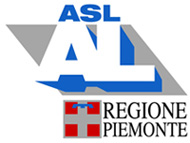 AZIENDA SANITARIA LOCALEProvincia di Alessandria Via Venezia, 6 - 15121 – AlessandriaParte II  – INFORMAZIONI SULL’OPERATORE ECONOMICO Parte II  – INFORMAZIONI SULL’OPERATORE ECONOMICO Parte II  – INFORMAZIONI SULL’OPERATORE ECONOMICO Parte II  – INFORMAZIONI SULL’OPERATORE ECONOMICO Parte II  – INFORMAZIONI SULL’OPERATORE ECONOMICO Parte II  – INFORMAZIONI SULL’OPERATORE ECONOMICO Parte II  – INFORMAZIONI SULL’OPERATORE ECONOMICO Parte II  – INFORMAZIONI SULL’OPERATORE ECONOMICO Parte II  – INFORMAZIONI SULL’OPERATORE ECONOMICO Parte II  – INFORMAZIONI SULL’OPERATORE ECONOMICO Parte II  – INFORMAZIONI SULL’OPERATORE ECONOMICO Parte II  – INFORMAZIONI SULL’OPERATORE ECONOMICO Parte II  – INFORMAZIONI SULL’OPERATORE ECONOMICO Parte II  – INFORMAZIONI SULL’OPERATORE ECONOMICO Parte II  – INFORMAZIONI SULL’OPERATORE ECONOMICO Parte II  – INFORMAZIONI SULL’OPERATORE ECONOMICO Parte II  – INFORMAZIONI SULL’OPERATORE ECONOMICO Parte II  – INFORMAZIONI SULL’OPERATORE ECONOMICO Parte II  – INFORMAZIONI SULL’OPERATORE ECONOMICO Parte II  – INFORMAZIONI SULL’OPERATORE ECONOMICO Parte II  – INFORMAZIONI SULL’OPERATORE ECONOMICO Sezione A - Informazioni sull’operatore economico Sezione A - Informazioni sull’operatore economico Sezione A - Informazioni sull’operatore economico Sezione A - Informazioni sull’operatore economico Sezione A - Informazioni sull’operatore economico Sezione A - Informazioni sull’operatore economico Sezione A - Informazioni sull’operatore economico Sezione A - Informazioni sull’operatore economico Sezione A - Informazioni sull’operatore economico Sezione A - Informazioni sull’operatore economico Sezione A - Informazioni sull’operatore economico Sezione A - Informazioni sull’operatore economico Sezione A - Informazioni sull’operatore economico Sezione A - Informazioni sull’operatore economico Sezione A - Informazioni sull’operatore economico Sezione A - Informazioni sull’operatore economico Sezione A - Informazioni sull’operatore economico Sezione A - Informazioni sull’operatore economico Sezione A - Informazioni sull’operatore economico Sezione A - Informazioni sull’operatore economico Sezione A - Informazioni sull’operatore economico DenominazioneDenominazioneRiferimentiRiferimentiCodice fiscaleCodice fiscaleCodice fiscalePartita IVAPartita IVAPartita IVAPartita IVAPartita IVAIndirizzo postaleIndirizzo postaleSedeSedeCittà/ComuneCittà/ComuneCittà/ComuneCAPCAPCAPCAPContattiContattiTelefono/i Telefono/i Telefono/i telefaxtelefaxtelefaxtelefaxtelefaxe-maile-maile-mailPECPECPECForma di partecipazione: L’operatore economico partecipa alla procedura insieme ad altri?Forma di partecipazione: L’operatore economico partecipa alla procedura insieme ad altri?Forma di partecipazione: L’operatore economico partecipa alla procedura insieme ad altri?Forma di partecipazione: L’operatore economico partecipa alla procedura insieme ad altri?Forma di partecipazione: L’operatore economico partecipa alla procedura insieme ad altri?Forma di partecipazione: L’operatore economico partecipa alla procedura insieme ad altri?Forma di partecipazione: L’operatore economico partecipa alla procedura insieme ad altri?Forma di partecipazione: L’operatore economico partecipa alla procedura insieme ad altri?Forma di partecipazione: L’operatore economico partecipa alla procedura insieme ad altri?Forma di partecipazione: L’operatore economico partecipa alla procedura insieme ad altri?Forma di partecipazione: L’operatore economico partecipa alla procedura insieme ad altri?Forma di partecipazione: L’operatore economico partecipa alla procedura insieme ad altri? SI SI SI SI NO NO NO NO NOIn caso affermativo indicare:In caso affermativo indicare:In caso affermativo indicare:ruoloruoloruolo Mandatario/capogruppo Mandatario/capogruppo Mandatario/capogruppo Mandatario/capogruppo Mandatario/capogruppo Mandatario/capogruppo Mandante Mandante Mandante Mandante Mandante Mandante Mandante Mandante MandanteAltri operatori compartecipantiAltri operatori compartecipantiAltri operatori compartecipanti Consorziato Consorziato Consorziato Consorziato Consorziato Consorziato Ausiliario Ausiliario Ausiliario Ausiliario Ausiliario Ausiliario Ausiliario Ausiliario AusiliarioSezione B - Informazioni sui rappresentanti dell’operatore economico(articolo 80, comma 3, del decreto legislativo n. 50 del 2016)(ripetere il numero di volte necessario nell’appendice 1)Sezione B - Informazioni sui rappresentanti dell’operatore economico(articolo 80, comma 3, del decreto legislativo n. 50 del 2016)(ripetere il numero di volte necessario nell’appendice 1)Sezione B - Informazioni sui rappresentanti dell’operatore economico(articolo 80, comma 3, del decreto legislativo n. 50 del 2016)(ripetere il numero di volte necessario nell’appendice 1)Sezione B - Informazioni sui rappresentanti dell’operatore economico(articolo 80, comma 3, del decreto legislativo n. 50 del 2016)(ripetere il numero di volte necessario nell’appendice 1)Sezione B - Informazioni sui rappresentanti dell’operatore economico(articolo 80, comma 3, del decreto legislativo n. 50 del 2016)(ripetere il numero di volte necessario nell’appendice 1)Sezione B - Informazioni sui rappresentanti dell’operatore economico(articolo 80, comma 3, del decreto legislativo n. 50 del 2016)(ripetere il numero di volte necessario nell’appendice 1)Sezione B - Informazioni sui rappresentanti dell’operatore economico(articolo 80, comma 3, del decreto legislativo n. 50 del 2016)(ripetere il numero di volte necessario nell’appendice 1)Sezione B - Informazioni sui rappresentanti dell’operatore economico(articolo 80, comma 3, del decreto legislativo n. 50 del 2016)(ripetere il numero di volte necessario nell’appendice 1)Sezione B - Informazioni sui rappresentanti dell’operatore economico(articolo 80, comma 3, del decreto legislativo n. 50 del 2016)(ripetere il numero di volte necessario nell’appendice 1)Sezione B - Informazioni sui rappresentanti dell’operatore economico(articolo 80, comma 3, del decreto legislativo n. 50 del 2016)(ripetere il numero di volte necessario nell’appendice 1)Sezione B - Informazioni sui rappresentanti dell’operatore economico(articolo 80, comma 3, del decreto legislativo n. 50 del 2016)(ripetere il numero di volte necessario nell’appendice 1)Sezione B - Informazioni sui rappresentanti dell’operatore economico(articolo 80, comma 3, del decreto legislativo n. 50 del 2016)(ripetere il numero di volte necessario nell’appendice 1)Sezione B - Informazioni sui rappresentanti dell’operatore economico(articolo 80, comma 3, del decreto legislativo n. 50 del 2016)(ripetere il numero di volte necessario nell’appendice 1)Sezione B - Informazioni sui rappresentanti dell’operatore economico(articolo 80, comma 3, del decreto legislativo n. 50 del 2016)(ripetere il numero di volte necessario nell’appendice 1)Sezione B - Informazioni sui rappresentanti dell’operatore economico(articolo 80, comma 3, del decreto legislativo n. 50 del 2016)(ripetere il numero di volte necessario nell’appendice 1)Sezione B - Informazioni sui rappresentanti dell’operatore economico(articolo 80, comma 3, del decreto legislativo n. 50 del 2016)(ripetere il numero di volte necessario nell’appendice 1)Sezione B - Informazioni sui rappresentanti dell’operatore economico(articolo 80, comma 3, del decreto legislativo n. 50 del 2016)(ripetere il numero di volte necessario nell’appendice 1)Sezione B - Informazioni sui rappresentanti dell’operatore economico(articolo 80, comma 3, del decreto legislativo n. 50 del 2016)(ripetere il numero di volte necessario nell’appendice 1)Sezione B - Informazioni sui rappresentanti dell’operatore economico(articolo 80, comma 3, del decreto legislativo n. 50 del 2016)(ripetere il numero di volte necessario nell’appendice 1)Sezione B - Informazioni sui rappresentanti dell’operatore economico(articolo 80, comma 3, del decreto legislativo n. 50 del 2016)(ripetere il numero di volte necessario nell’appendice 1)Sezione B - Informazioni sui rappresentanti dell’operatore economico(articolo 80, comma 3, del decreto legislativo n. 50 del 2016)(ripetere il numero di volte necessario nell’appendice 1)Sezione B - Informazioni sui rappresentanti dell’operatore economico(articolo 80, comma 3, del decreto legislativo n. 50 del 2016)(ripetere il numero di volte necessario nell’appendice 1)Nome e cognome in carica in carica in carica in carica in carica in carica in carica[][][][]Codice fiscale (oppure, in alternativa) luogo e data di nascitaCodice fiscale (oppure, in alternativa) luogo e data di nascitaCodice fiscale (oppure, in alternativa) luogo e data di nascitaCodice fiscale (oppure, in alternativa) luogo e data di nascitaCodice fiscale (oppure, in alternativa) luogo e data di nascitaCodice fiscale (oppure, in alternativa) luogo e data di nascitaCodice fiscale (oppure, in alternativa) luogo e data di nascitaCodice fiscale (oppure, in alternativa) luogo e data di nascitaCodice fiscale (oppure, in alternativa) luogo e data di nascitaPosizione o titolare  titolare  titolare  presidente C.d.A. presidente C.d.A. presidente C.d.A. presidente C.d.A. amministratore amministratore amministratore amministratore amministratore amministratore consigliere delegato consigliere delegato consigliere delegato consigliere delegato consigliere delegato consigliere delegato consigliere delegato consigliere delegatoTitolo ad agire o socio con poteri di rappresentanza o poteri contrattuali socio con poteri di rappresentanza o poteri contrattuali socio con poteri di rappresentanza o poteri contrattuali socio con poteri di rappresentanza o poteri contrattuali socio con poteri di rappresentanza o poteri contrattuali socio con poteri di rappresentanza o poteri contrattuali socio con poteri di rappresentanza o poteri contrattuali socio con poteri di rappresentanza o poteri contrattuali socio con poteri di rappresentanza o poteri contrattuali socio con poteri di rappresentanza o poteri contrattuali socio con poteri di rappresentanza o poteri contrattuali socio con poteri di rappresentanza o poteri contrattuali socio con poteri di rappresentanza o poteri contrattuali procuratore speciale procuratore speciale procuratore speciale procuratore speciale procuratore speciale procuratore speciale procuratore speciale procuratore specialeRappresentanza altro (specificare) altro (specificare) altro (specificare) altro (specificare) altro (specificare) altro (specificare) altro (specificare) altro (specificare) altro (specificare) altro (specificare) altro (specificare) altro (specificare) altro (specificare) altro (specificare) altro (specificare) altro (specificare) altro (specificare) altro (specificare) altro (specificare) altro (specificare) altro (specificare)Parte III – MOTIVI DI ESCLUSIONE Parte III – MOTIVI DI ESCLUSIONE Parte III – MOTIVI DI ESCLUSIONE Parte III – MOTIVI DI ESCLUSIONE Parte III – MOTIVI DI ESCLUSIONE Parte III – MOTIVI DI ESCLUSIONE Parte III – MOTIVI DI ESCLUSIONE Parte III – MOTIVI DI ESCLUSIONE Parte III – MOTIVI DI ESCLUSIONE Parte III – MOTIVI DI ESCLUSIONE Parte III – MOTIVI DI ESCLUSIONE Parte III – MOTIVI DI ESCLUSIONE Parte III – MOTIVI DI ESCLUSIONE Parte III – MOTIVI DI ESCLUSIONE Parte III – MOTIVI DI ESCLUSIONE Parte III – MOTIVI DI ESCLUSIONE Parte III – MOTIVI DI ESCLUSIONE Parte III – MOTIVI DI ESCLUSIONE Parte III – MOTIVI DI ESCLUSIONE Parte III – MOTIVI DI ESCLUSIONE Parte III – MOTIVI DI ESCLUSIONE Parte III – MOTIVI DI ESCLUSIONE Sezione A – Motivi legati a condanne penali(articolo 80, comma 1, del decreto legislativo n. 50 del 2016)(ripetere il numero di volte necessario nell’appendice 2)Sezione A – Motivi legati a condanne penali(articolo 80, comma 1, del decreto legislativo n. 50 del 2016)(ripetere il numero di volte necessario nell’appendice 2)Sezione A – Motivi legati a condanne penali(articolo 80, comma 1, del decreto legislativo n. 50 del 2016)(ripetere il numero di volte necessario nell’appendice 2)Sezione A – Motivi legati a condanne penali(articolo 80, comma 1, del decreto legislativo n. 50 del 2016)(ripetere il numero di volte necessario nell’appendice 2)Sezione A – Motivi legati a condanne penali(articolo 80, comma 1, del decreto legislativo n. 50 del 2016)(ripetere il numero di volte necessario nell’appendice 2)Sezione A – Motivi legati a condanne penali(articolo 80, comma 1, del decreto legislativo n. 50 del 2016)(ripetere il numero di volte necessario nell’appendice 2)Sezione A – Motivi legati a condanne penali(articolo 80, comma 1, del decreto legislativo n. 50 del 2016)(ripetere il numero di volte necessario nell’appendice 2)Sezione A – Motivi legati a condanne penali(articolo 80, comma 1, del decreto legislativo n. 50 del 2016)(ripetere il numero di volte necessario nell’appendice 2)Sezione A – Motivi legati a condanne penali(articolo 80, comma 1, del decreto legislativo n. 50 del 2016)(ripetere il numero di volte necessario nell’appendice 2)Sezione A – Motivi legati a condanne penali(articolo 80, comma 1, del decreto legislativo n. 50 del 2016)(ripetere il numero di volte necessario nell’appendice 2)Sezione A – Motivi legati a condanne penali(articolo 80, comma 1, del decreto legislativo n. 50 del 2016)(ripetere il numero di volte necessario nell’appendice 2)Sezione A – Motivi legati a condanne penali(articolo 80, comma 1, del decreto legislativo n. 50 del 2016)(ripetere il numero di volte necessario nell’appendice 2)Sezione A – Motivi legati a condanne penali(articolo 80, comma 1, del decreto legislativo n. 50 del 2016)(ripetere il numero di volte necessario nell’appendice 2)Sezione A – Motivi legati a condanne penali(articolo 80, comma 1, del decreto legislativo n. 50 del 2016)(ripetere il numero di volte necessario nell’appendice 2)Sezione A – Motivi legati a condanne penali(articolo 80, comma 1, del decreto legislativo n. 50 del 2016)(ripetere il numero di volte necessario nell’appendice 2)Sezione A – Motivi legati a condanne penali(articolo 80, comma 1, del decreto legislativo n. 50 del 2016)(ripetere il numero di volte necessario nell’appendice 2)Sezione A – Motivi legati a condanne penali(articolo 80, comma 1, del decreto legislativo n. 50 del 2016)(ripetere il numero di volte necessario nell’appendice 2)Sezione A – Motivi legati a condanne penali(articolo 80, comma 1, del decreto legislativo n. 50 del 2016)(ripetere il numero di volte necessario nell’appendice 2)Sezione A – Motivi legati a condanne penali(articolo 80, comma 1, del decreto legislativo n. 50 del 2016)(ripetere il numero di volte necessario nell’appendice 2)Sezione A – Motivi legati a condanne penali(articolo 80, comma 1, del decreto legislativo n. 50 del 2016)(ripetere il numero di volte necessario nell’appendice 2)Sezione A – Motivi legati a condanne penali(articolo 80, comma 1, del decreto legislativo n. 50 del 2016)(ripetere il numero di volte necessario nell’appendice 2)Sezione A – Motivi legati a condanne penali(articolo 80, comma 1, del decreto legislativo n. 50 del 2016)(ripetere il numero di volte necessario nell’appendice 2)a)	delitti, consumati o tentati, di cui agli articoli 416, 416-bis del codice penale ovvero delitti commessi avvalendosi delle condizioni previste dal predetto articolo 416-bis o al fine di agevolare l'attività delle associazioni previste dallo stesso articolo, nonché per i delitti, consumati o tentati, previsti dall'art. 74 del d.P.R. n. 309 del 1990, dall’art. 291-quater del d.P.R. n. 43 del 1973 e dall'art. 260 del decreto legislativo n. 152 del  quanto riconducibili alla partecipazione a un'organizzazione criminale, quale definita all'art. 2 della decisione quadro 2008/841/GAI del Consiglio; b)	delitti, consumati o tentati, di cui agli articoli 317, 318, 319, 319-ter, 319-quater, 320, 321, 322, 322-bis, 346-bis, 353, 353-bis, 354, 355 e 356 del codice penale nonché all’art. 2635 del codice civile; c)	frode ai sensi dell'art. 1 della convenzione relativa alla tutela degli interessi finanziari delle Comunità europee; d)	delitti, consumati o tentati, commessi con finalità di terrorismo, anche internazionale, e di eversione dell'ordine costituzionale reati terroristici o reati connessi alle attività terroristiche; e)	delitti di cui agli articoli 648-bis, 648-ter e 648-ter.1 del codice penale, riciclaggio di proventi di attività criminose o finanziamento del terrorismo, quali definiti all'art. 1 del decreto legislativo n. 109 del 2007; f)	sfruttamento del lavoro minorile e altre forme di tratta di esseri umani definite col decreto legislativo n. 324 del 2014; g)	ogni altro delitto da cui derivi, quale pena accessoria, l'incapacità di contrattare con la pubblica amministrazione.a)	delitti, consumati o tentati, di cui agli articoli 416, 416-bis del codice penale ovvero delitti commessi avvalendosi delle condizioni previste dal predetto articolo 416-bis o al fine di agevolare l'attività delle associazioni previste dallo stesso articolo, nonché per i delitti, consumati o tentati, previsti dall'art. 74 del d.P.R. n. 309 del 1990, dall’art. 291-quater del d.P.R. n. 43 del 1973 e dall'art. 260 del decreto legislativo n. 152 del  quanto riconducibili alla partecipazione a un'organizzazione criminale, quale definita all'art. 2 della decisione quadro 2008/841/GAI del Consiglio; b)	delitti, consumati o tentati, di cui agli articoli 317, 318, 319, 319-ter, 319-quater, 320, 321, 322, 322-bis, 346-bis, 353, 353-bis, 354, 355 e 356 del codice penale nonché all’art. 2635 del codice civile; c)	frode ai sensi dell'art. 1 della convenzione relativa alla tutela degli interessi finanziari delle Comunità europee; d)	delitti, consumati o tentati, commessi con finalità di terrorismo, anche internazionale, e di eversione dell'ordine costituzionale reati terroristici o reati connessi alle attività terroristiche; e)	delitti di cui agli articoli 648-bis, 648-ter e 648-ter.1 del codice penale, riciclaggio di proventi di attività criminose o finanziamento del terrorismo, quali definiti all'art. 1 del decreto legislativo n. 109 del 2007; f)	sfruttamento del lavoro minorile e altre forme di tratta di esseri umani definite col decreto legislativo n. 324 del 2014; g)	ogni altro delitto da cui derivi, quale pena accessoria, l'incapacità di contrattare con la pubblica amministrazione.a)	delitti, consumati o tentati, di cui agli articoli 416, 416-bis del codice penale ovvero delitti commessi avvalendosi delle condizioni previste dal predetto articolo 416-bis o al fine di agevolare l'attività delle associazioni previste dallo stesso articolo, nonché per i delitti, consumati o tentati, previsti dall'art. 74 del d.P.R. n. 309 del 1990, dall’art. 291-quater del d.P.R. n. 43 del 1973 e dall'art. 260 del decreto legislativo n. 152 del  quanto riconducibili alla partecipazione a un'organizzazione criminale, quale definita all'art. 2 della decisione quadro 2008/841/GAI del Consiglio; b)	delitti, consumati o tentati, di cui agli articoli 317, 318, 319, 319-ter, 319-quater, 320, 321, 322, 322-bis, 346-bis, 353, 353-bis, 354, 355 e 356 del codice penale nonché all’art. 2635 del codice civile; c)	frode ai sensi dell'art. 1 della convenzione relativa alla tutela degli interessi finanziari delle Comunità europee; d)	delitti, consumati o tentati, commessi con finalità di terrorismo, anche internazionale, e di eversione dell'ordine costituzionale reati terroristici o reati connessi alle attività terroristiche; e)	delitti di cui agli articoli 648-bis, 648-ter e 648-ter.1 del codice penale, riciclaggio di proventi di attività criminose o finanziamento del terrorismo, quali definiti all'art. 1 del decreto legislativo n. 109 del 2007; f)	sfruttamento del lavoro minorile e altre forme di tratta di esseri umani definite col decreto legislativo n. 324 del 2014; g)	ogni altro delitto da cui derivi, quale pena accessoria, l'incapacità di contrattare con la pubblica amministrazione.a)	delitti, consumati o tentati, di cui agli articoli 416, 416-bis del codice penale ovvero delitti commessi avvalendosi delle condizioni previste dal predetto articolo 416-bis o al fine di agevolare l'attività delle associazioni previste dallo stesso articolo, nonché per i delitti, consumati o tentati, previsti dall'art. 74 del d.P.R. n. 309 del 1990, dall’art. 291-quater del d.P.R. n. 43 del 1973 e dall'art. 260 del decreto legislativo n. 152 del  quanto riconducibili alla partecipazione a un'organizzazione criminale, quale definita all'art. 2 della decisione quadro 2008/841/GAI del Consiglio; b)	delitti, consumati o tentati, di cui agli articoli 317, 318, 319, 319-ter, 319-quater, 320, 321, 322, 322-bis, 346-bis, 353, 353-bis, 354, 355 e 356 del codice penale nonché all’art. 2635 del codice civile; c)	frode ai sensi dell'art. 1 della convenzione relativa alla tutela degli interessi finanziari delle Comunità europee; d)	delitti, consumati o tentati, commessi con finalità di terrorismo, anche internazionale, e di eversione dell'ordine costituzionale reati terroristici o reati connessi alle attività terroristiche; e)	delitti di cui agli articoli 648-bis, 648-ter e 648-ter.1 del codice penale, riciclaggio di proventi di attività criminose o finanziamento del terrorismo, quali definiti all'art. 1 del decreto legislativo n. 109 del 2007; f)	sfruttamento del lavoro minorile e altre forme di tratta di esseri umani definite col decreto legislativo n. 324 del 2014; g)	ogni altro delitto da cui derivi, quale pena accessoria, l'incapacità di contrattare con la pubblica amministrazione.a)	delitti, consumati o tentati, di cui agli articoli 416, 416-bis del codice penale ovvero delitti commessi avvalendosi delle condizioni previste dal predetto articolo 416-bis o al fine di agevolare l'attività delle associazioni previste dallo stesso articolo, nonché per i delitti, consumati o tentati, previsti dall'art. 74 del d.P.R. n. 309 del 1990, dall’art. 291-quater del d.P.R. n. 43 del 1973 e dall'art. 260 del decreto legislativo n. 152 del  quanto riconducibili alla partecipazione a un'organizzazione criminale, quale definita all'art. 2 della decisione quadro 2008/841/GAI del Consiglio; b)	delitti, consumati o tentati, di cui agli articoli 317, 318, 319, 319-ter, 319-quater, 320, 321, 322, 322-bis, 346-bis, 353, 353-bis, 354, 355 e 356 del codice penale nonché all’art. 2635 del codice civile; c)	frode ai sensi dell'art. 1 della convenzione relativa alla tutela degli interessi finanziari delle Comunità europee; d)	delitti, consumati o tentati, commessi con finalità di terrorismo, anche internazionale, e di eversione dell'ordine costituzionale reati terroristici o reati connessi alle attività terroristiche; e)	delitti di cui agli articoli 648-bis, 648-ter e 648-ter.1 del codice penale, riciclaggio di proventi di attività criminose o finanziamento del terrorismo, quali definiti all'art. 1 del decreto legislativo n. 109 del 2007; f)	sfruttamento del lavoro minorile e altre forme di tratta di esseri umani definite col decreto legislativo n. 324 del 2014; g)	ogni altro delitto da cui derivi, quale pena accessoria, l'incapacità di contrattare con la pubblica amministrazione.a)	delitti, consumati o tentati, di cui agli articoli 416, 416-bis del codice penale ovvero delitti commessi avvalendosi delle condizioni previste dal predetto articolo 416-bis o al fine di agevolare l'attività delle associazioni previste dallo stesso articolo, nonché per i delitti, consumati o tentati, previsti dall'art. 74 del d.P.R. n. 309 del 1990, dall’art. 291-quater del d.P.R. n. 43 del 1973 e dall'art. 260 del decreto legislativo n. 152 del  quanto riconducibili alla partecipazione a un'organizzazione criminale, quale definita all'art. 2 della decisione quadro 2008/841/GAI del Consiglio; b)	delitti, consumati o tentati, di cui agli articoli 317, 318, 319, 319-ter, 319-quater, 320, 321, 322, 322-bis, 346-bis, 353, 353-bis, 354, 355 e 356 del codice penale nonché all’art. 2635 del codice civile; c)	frode ai sensi dell'art. 1 della convenzione relativa alla tutela degli interessi finanziari delle Comunità europee; d)	delitti, consumati o tentati, commessi con finalità di terrorismo, anche internazionale, e di eversione dell'ordine costituzionale reati terroristici o reati connessi alle attività terroristiche; e)	delitti di cui agli articoli 648-bis, 648-ter e 648-ter.1 del codice penale, riciclaggio di proventi di attività criminose o finanziamento del terrorismo, quali definiti all'art. 1 del decreto legislativo n. 109 del 2007; f)	sfruttamento del lavoro minorile e altre forme di tratta di esseri umani definite col decreto legislativo n. 324 del 2014; g)	ogni altro delitto da cui derivi, quale pena accessoria, l'incapacità di contrattare con la pubblica amministrazione.a)	delitti, consumati o tentati, di cui agli articoli 416, 416-bis del codice penale ovvero delitti commessi avvalendosi delle condizioni previste dal predetto articolo 416-bis o al fine di agevolare l'attività delle associazioni previste dallo stesso articolo, nonché per i delitti, consumati o tentati, previsti dall'art. 74 del d.P.R. n. 309 del 1990, dall’art. 291-quater del d.P.R. n. 43 del 1973 e dall'art. 260 del decreto legislativo n. 152 del  quanto riconducibili alla partecipazione a un'organizzazione criminale, quale definita all'art. 2 della decisione quadro 2008/841/GAI del Consiglio; b)	delitti, consumati o tentati, di cui agli articoli 317, 318, 319, 319-ter, 319-quater, 320, 321, 322, 322-bis, 346-bis, 353, 353-bis, 354, 355 e 356 del codice penale nonché all’art. 2635 del codice civile; c)	frode ai sensi dell'art. 1 della convenzione relativa alla tutela degli interessi finanziari delle Comunità europee; d)	delitti, consumati o tentati, commessi con finalità di terrorismo, anche internazionale, e di eversione dell'ordine costituzionale reati terroristici o reati connessi alle attività terroristiche; e)	delitti di cui agli articoli 648-bis, 648-ter e 648-ter.1 del codice penale, riciclaggio di proventi di attività criminose o finanziamento del terrorismo, quali definiti all'art. 1 del decreto legislativo n. 109 del 2007; f)	sfruttamento del lavoro minorile e altre forme di tratta di esseri umani definite col decreto legislativo n. 324 del 2014; g)	ogni altro delitto da cui derivi, quale pena accessoria, l'incapacità di contrattare con la pubblica amministrazione.a)	delitti, consumati o tentati, di cui agli articoli 416, 416-bis del codice penale ovvero delitti commessi avvalendosi delle condizioni previste dal predetto articolo 416-bis o al fine di agevolare l'attività delle associazioni previste dallo stesso articolo, nonché per i delitti, consumati o tentati, previsti dall'art. 74 del d.P.R. n. 309 del 1990, dall’art. 291-quater del d.P.R. n. 43 del 1973 e dall'art. 260 del decreto legislativo n. 152 del  quanto riconducibili alla partecipazione a un'organizzazione criminale, quale definita all'art. 2 della decisione quadro 2008/841/GAI del Consiglio; b)	delitti, consumati o tentati, di cui agli articoli 317, 318, 319, 319-ter, 319-quater, 320, 321, 322, 322-bis, 346-bis, 353, 353-bis, 354, 355 e 356 del codice penale nonché all’art. 2635 del codice civile; c)	frode ai sensi dell'art. 1 della convenzione relativa alla tutela degli interessi finanziari delle Comunità europee; d)	delitti, consumati o tentati, commessi con finalità di terrorismo, anche internazionale, e di eversione dell'ordine costituzionale reati terroristici o reati connessi alle attività terroristiche; e)	delitti di cui agli articoli 648-bis, 648-ter e 648-ter.1 del codice penale, riciclaggio di proventi di attività criminose o finanziamento del terrorismo, quali definiti all'art. 1 del decreto legislativo n. 109 del 2007; f)	sfruttamento del lavoro minorile e altre forme di tratta di esseri umani definite col decreto legislativo n. 324 del 2014; g)	ogni altro delitto da cui derivi, quale pena accessoria, l'incapacità di contrattare con la pubblica amministrazione.a)	delitti, consumati o tentati, di cui agli articoli 416, 416-bis del codice penale ovvero delitti commessi avvalendosi delle condizioni previste dal predetto articolo 416-bis o al fine di agevolare l'attività delle associazioni previste dallo stesso articolo, nonché per i delitti, consumati o tentati, previsti dall'art. 74 del d.P.R. n. 309 del 1990, dall’art. 291-quater del d.P.R. n. 43 del 1973 e dall'art. 260 del decreto legislativo n. 152 del  quanto riconducibili alla partecipazione a un'organizzazione criminale, quale definita all'art. 2 della decisione quadro 2008/841/GAI del Consiglio; b)	delitti, consumati o tentati, di cui agli articoli 317, 318, 319, 319-ter, 319-quater, 320, 321, 322, 322-bis, 346-bis, 353, 353-bis, 354, 355 e 356 del codice penale nonché all’art. 2635 del codice civile; c)	frode ai sensi dell'art. 1 della convenzione relativa alla tutela degli interessi finanziari delle Comunità europee; d)	delitti, consumati o tentati, commessi con finalità di terrorismo, anche internazionale, e di eversione dell'ordine costituzionale reati terroristici o reati connessi alle attività terroristiche; e)	delitti di cui agli articoli 648-bis, 648-ter e 648-ter.1 del codice penale, riciclaggio di proventi di attività criminose o finanziamento del terrorismo, quali definiti all'art. 1 del decreto legislativo n. 109 del 2007; f)	sfruttamento del lavoro minorile e altre forme di tratta di esseri umani definite col decreto legislativo n. 324 del 2014; g)	ogni altro delitto da cui derivi, quale pena accessoria, l'incapacità di contrattare con la pubblica amministrazione.a)	delitti, consumati o tentati, di cui agli articoli 416, 416-bis del codice penale ovvero delitti commessi avvalendosi delle condizioni previste dal predetto articolo 416-bis o al fine di agevolare l'attività delle associazioni previste dallo stesso articolo, nonché per i delitti, consumati o tentati, previsti dall'art. 74 del d.P.R. n. 309 del 1990, dall’art. 291-quater del d.P.R. n. 43 del 1973 e dall'art. 260 del decreto legislativo n. 152 del  quanto riconducibili alla partecipazione a un'organizzazione criminale, quale definita all'art. 2 della decisione quadro 2008/841/GAI del Consiglio; b)	delitti, consumati o tentati, di cui agli articoli 317, 318, 319, 319-ter, 319-quater, 320, 321, 322, 322-bis, 346-bis, 353, 353-bis, 354, 355 e 356 del codice penale nonché all’art. 2635 del codice civile; c)	frode ai sensi dell'art. 1 della convenzione relativa alla tutela degli interessi finanziari delle Comunità europee; d)	delitti, consumati o tentati, commessi con finalità di terrorismo, anche internazionale, e di eversione dell'ordine costituzionale reati terroristici o reati connessi alle attività terroristiche; e)	delitti di cui agli articoli 648-bis, 648-ter e 648-ter.1 del codice penale, riciclaggio di proventi di attività criminose o finanziamento del terrorismo, quali definiti all'art. 1 del decreto legislativo n. 109 del 2007; f)	sfruttamento del lavoro minorile e altre forme di tratta di esseri umani definite col decreto legislativo n. 324 del 2014; g)	ogni altro delitto da cui derivi, quale pena accessoria, l'incapacità di contrattare con la pubblica amministrazione.a)	delitti, consumati o tentati, di cui agli articoli 416, 416-bis del codice penale ovvero delitti commessi avvalendosi delle condizioni previste dal predetto articolo 416-bis o al fine di agevolare l'attività delle associazioni previste dallo stesso articolo, nonché per i delitti, consumati o tentati, previsti dall'art. 74 del d.P.R. n. 309 del 1990, dall’art. 291-quater del d.P.R. n. 43 del 1973 e dall'art. 260 del decreto legislativo n. 152 del  quanto riconducibili alla partecipazione a un'organizzazione criminale, quale definita all'art. 2 della decisione quadro 2008/841/GAI del Consiglio; b)	delitti, consumati o tentati, di cui agli articoli 317, 318, 319, 319-ter, 319-quater, 320, 321, 322, 322-bis, 346-bis, 353, 353-bis, 354, 355 e 356 del codice penale nonché all’art. 2635 del codice civile; c)	frode ai sensi dell'art. 1 della convenzione relativa alla tutela degli interessi finanziari delle Comunità europee; d)	delitti, consumati o tentati, commessi con finalità di terrorismo, anche internazionale, e di eversione dell'ordine costituzionale reati terroristici o reati connessi alle attività terroristiche; e)	delitti di cui agli articoli 648-bis, 648-ter e 648-ter.1 del codice penale, riciclaggio di proventi di attività criminose o finanziamento del terrorismo, quali definiti all'art. 1 del decreto legislativo n. 109 del 2007; f)	sfruttamento del lavoro minorile e altre forme di tratta di esseri umani definite col decreto legislativo n. 324 del 2014; g)	ogni altro delitto da cui derivi, quale pena accessoria, l'incapacità di contrattare con la pubblica amministrazione.a)	delitti, consumati o tentati, di cui agli articoli 416, 416-bis del codice penale ovvero delitti commessi avvalendosi delle condizioni previste dal predetto articolo 416-bis o al fine di agevolare l'attività delle associazioni previste dallo stesso articolo, nonché per i delitti, consumati o tentati, previsti dall'art. 74 del d.P.R. n. 309 del 1990, dall’art. 291-quater del d.P.R. n. 43 del 1973 e dall'art. 260 del decreto legislativo n. 152 del  quanto riconducibili alla partecipazione a un'organizzazione criminale, quale definita all'art. 2 della decisione quadro 2008/841/GAI del Consiglio; b)	delitti, consumati o tentati, di cui agli articoli 317, 318, 319, 319-ter, 319-quater, 320, 321, 322, 322-bis, 346-bis, 353, 353-bis, 354, 355 e 356 del codice penale nonché all’art. 2635 del codice civile; c)	frode ai sensi dell'art. 1 della convenzione relativa alla tutela degli interessi finanziari delle Comunità europee; d)	delitti, consumati o tentati, commessi con finalità di terrorismo, anche internazionale, e di eversione dell'ordine costituzionale reati terroristici o reati connessi alle attività terroristiche; e)	delitti di cui agli articoli 648-bis, 648-ter e 648-ter.1 del codice penale, riciclaggio di proventi di attività criminose o finanziamento del terrorismo, quali definiti all'art. 1 del decreto legislativo n. 109 del 2007; f)	sfruttamento del lavoro minorile e altre forme di tratta di esseri umani definite col decreto legislativo n. 324 del 2014; g)	ogni altro delitto da cui derivi, quale pena accessoria, l'incapacità di contrattare con la pubblica amministrazione.a)	delitti, consumati o tentati, di cui agli articoli 416, 416-bis del codice penale ovvero delitti commessi avvalendosi delle condizioni previste dal predetto articolo 416-bis o al fine di agevolare l'attività delle associazioni previste dallo stesso articolo, nonché per i delitti, consumati o tentati, previsti dall'art. 74 del d.P.R. n. 309 del 1990, dall’art. 291-quater del d.P.R. n. 43 del 1973 e dall'art. 260 del decreto legislativo n. 152 del  quanto riconducibili alla partecipazione a un'organizzazione criminale, quale definita all'art. 2 della decisione quadro 2008/841/GAI del Consiglio; b)	delitti, consumati o tentati, di cui agli articoli 317, 318, 319, 319-ter, 319-quater, 320, 321, 322, 322-bis, 346-bis, 353, 353-bis, 354, 355 e 356 del codice penale nonché all’art. 2635 del codice civile; c)	frode ai sensi dell'art. 1 della convenzione relativa alla tutela degli interessi finanziari delle Comunità europee; d)	delitti, consumati o tentati, commessi con finalità di terrorismo, anche internazionale, e di eversione dell'ordine costituzionale reati terroristici o reati connessi alle attività terroristiche; e)	delitti di cui agli articoli 648-bis, 648-ter e 648-ter.1 del codice penale, riciclaggio di proventi di attività criminose o finanziamento del terrorismo, quali definiti all'art. 1 del decreto legislativo n. 109 del 2007; f)	sfruttamento del lavoro minorile e altre forme di tratta di esseri umani definite col decreto legislativo n. 324 del 2014; g)	ogni altro delitto da cui derivi, quale pena accessoria, l'incapacità di contrattare con la pubblica amministrazione.a)	delitti, consumati o tentati, di cui agli articoli 416, 416-bis del codice penale ovvero delitti commessi avvalendosi delle condizioni previste dal predetto articolo 416-bis o al fine di agevolare l'attività delle associazioni previste dallo stesso articolo, nonché per i delitti, consumati o tentati, previsti dall'art. 74 del d.P.R. n. 309 del 1990, dall’art. 291-quater del d.P.R. n. 43 del 1973 e dall'art. 260 del decreto legislativo n. 152 del  quanto riconducibili alla partecipazione a un'organizzazione criminale, quale definita all'art. 2 della decisione quadro 2008/841/GAI del Consiglio; b)	delitti, consumati o tentati, di cui agli articoli 317, 318, 319, 319-ter, 319-quater, 320, 321, 322, 322-bis, 346-bis, 353, 353-bis, 354, 355 e 356 del codice penale nonché all’art. 2635 del codice civile; c)	frode ai sensi dell'art. 1 della convenzione relativa alla tutela degli interessi finanziari delle Comunità europee; d)	delitti, consumati o tentati, commessi con finalità di terrorismo, anche internazionale, e di eversione dell'ordine costituzionale reati terroristici o reati connessi alle attività terroristiche; e)	delitti di cui agli articoli 648-bis, 648-ter e 648-ter.1 del codice penale, riciclaggio di proventi di attività criminose o finanziamento del terrorismo, quali definiti all'art. 1 del decreto legislativo n. 109 del 2007; f)	sfruttamento del lavoro minorile e altre forme di tratta di esseri umani definite col decreto legislativo n. 324 del 2014; g)	ogni altro delitto da cui derivi, quale pena accessoria, l'incapacità di contrattare con la pubblica amministrazione.a)	delitti, consumati o tentati, di cui agli articoli 416, 416-bis del codice penale ovvero delitti commessi avvalendosi delle condizioni previste dal predetto articolo 416-bis o al fine di agevolare l'attività delle associazioni previste dallo stesso articolo, nonché per i delitti, consumati o tentati, previsti dall'art. 74 del d.P.R. n. 309 del 1990, dall’art. 291-quater del d.P.R. n. 43 del 1973 e dall'art. 260 del decreto legislativo n. 152 del  quanto riconducibili alla partecipazione a un'organizzazione criminale, quale definita all'art. 2 della decisione quadro 2008/841/GAI del Consiglio; b)	delitti, consumati o tentati, di cui agli articoli 317, 318, 319, 319-ter, 319-quater, 320, 321, 322, 322-bis, 346-bis, 353, 353-bis, 354, 355 e 356 del codice penale nonché all’art. 2635 del codice civile; c)	frode ai sensi dell'art. 1 della convenzione relativa alla tutela degli interessi finanziari delle Comunità europee; d)	delitti, consumati o tentati, commessi con finalità di terrorismo, anche internazionale, e di eversione dell'ordine costituzionale reati terroristici o reati connessi alle attività terroristiche; e)	delitti di cui agli articoli 648-bis, 648-ter e 648-ter.1 del codice penale, riciclaggio di proventi di attività criminose o finanziamento del terrorismo, quali definiti all'art. 1 del decreto legislativo n. 109 del 2007; f)	sfruttamento del lavoro minorile e altre forme di tratta di esseri umani definite col decreto legislativo n. 324 del 2014; g)	ogni altro delitto da cui derivi, quale pena accessoria, l'incapacità di contrattare con la pubblica amministrazione.a)	delitti, consumati o tentati, di cui agli articoli 416, 416-bis del codice penale ovvero delitti commessi avvalendosi delle condizioni previste dal predetto articolo 416-bis o al fine di agevolare l'attività delle associazioni previste dallo stesso articolo, nonché per i delitti, consumati o tentati, previsti dall'art. 74 del d.P.R. n. 309 del 1990, dall’art. 291-quater del d.P.R. n. 43 del 1973 e dall'art. 260 del decreto legislativo n. 152 del  quanto riconducibili alla partecipazione a un'organizzazione criminale, quale definita all'art. 2 della decisione quadro 2008/841/GAI del Consiglio; b)	delitti, consumati o tentati, di cui agli articoli 317, 318, 319, 319-ter, 319-quater, 320, 321, 322, 322-bis, 346-bis, 353, 353-bis, 354, 355 e 356 del codice penale nonché all’art. 2635 del codice civile; c)	frode ai sensi dell'art. 1 della convenzione relativa alla tutela degli interessi finanziari delle Comunità europee; d)	delitti, consumati o tentati, commessi con finalità di terrorismo, anche internazionale, e di eversione dell'ordine costituzionale reati terroristici o reati connessi alle attività terroristiche; e)	delitti di cui agli articoli 648-bis, 648-ter e 648-ter.1 del codice penale, riciclaggio di proventi di attività criminose o finanziamento del terrorismo, quali definiti all'art. 1 del decreto legislativo n. 109 del 2007; f)	sfruttamento del lavoro minorile e altre forme di tratta di esseri umani definite col decreto legislativo n. 324 del 2014; g)	ogni altro delitto da cui derivi, quale pena accessoria, l'incapacità di contrattare con la pubblica amministrazione.a)	delitti, consumati o tentati, di cui agli articoli 416, 416-bis del codice penale ovvero delitti commessi avvalendosi delle condizioni previste dal predetto articolo 416-bis o al fine di agevolare l'attività delle associazioni previste dallo stesso articolo, nonché per i delitti, consumati o tentati, previsti dall'art. 74 del d.P.R. n. 309 del 1990, dall’art. 291-quater del d.P.R. n. 43 del 1973 e dall'art. 260 del decreto legislativo n. 152 del  quanto riconducibili alla partecipazione a un'organizzazione criminale, quale definita all'art. 2 della decisione quadro 2008/841/GAI del Consiglio; b)	delitti, consumati o tentati, di cui agli articoli 317, 318, 319, 319-ter, 319-quater, 320, 321, 322, 322-bis, 346-bis, 353, 353-bis, 354, 355 e 356 del codice penale nonché all’art. 2635 del codice civile; c)	frode ai sensi dell'art. 1 della convenzione relativa alla tutela degli interessi finanziari delle Comunità europee; d)	delitti, consumati o tentati, commessi con finalità di terrorismo, anche internazionale, e di eversione dell'ordine costituzionale reati terroristici o reati connessi alle attività terroristiche; e)	delitti di cui agli articoli 648-bis, 648-ter e 648-ter.1 del codice penale, riciclaggio di proventi di attività criminose o finanziamento del terrorismo, quali definiti all'art. 1 del decreto legislativo n. 109 del 2007; f)	sfruttamento del lavoro minorile e altre forme di tratta di esseri umani definite col decreto legislativo n. 324 del 2014; g)	ogni altro delitto da cui derivi, quale pena accessoria, l'incapacità di contrattare con la pubblica amministrazione.a)	delitti, consumati o tentati, di cui agli articoli 416, 416-bis del codice penale ovvero delitti commessi avvalendosi delle condizioni previste dal predetto articolo 416-bis o al fine di agevolare l'attività delle associazioni previste dallo stesso articolo, nonché per i delitti, consumati o tentati, previsti dall'art. 74 del d.P.R. n. 309 del 1990, dall’art. 291-quater del d.P.R. n. 43 del 1973 e dall'art. 260 del decreto legislativo n. 152 del  quanto riconducibili alla partecipazione a un'organizzazione criminale, quale definita all'art. 2 della decisione quadro 2008/841/GAI del Consiglio; b)	delitti, consumati o tentati, di cui agli articoli 317, 318, 319, 319-ter, 319-quater, 320, 321, 322, 322-bis, 346-bis, 353, 353-bis, 354, 355 e 356 del codice penale nonché all’art. 2635 del codice civile; c)	frode ai sensi dell'art. 1 della convenzione relativa alla tutela degli interessi finanziari delle Comunità europee; d)	delitti, consumati o tentati, commessi con finalità di terrorismo, anche internazionale, e di eversione dell'ordine costituzionale reati terroristici o reati connessi alle attività terroristiche; e)	delitti di cui agli articoli 648-bis, 648-ter e 648-ter.1 del codice penale, riciclaggio di proventi di attività criminose o finanziamento del terrorismo, quali definiti all'art. 1 del decreto legislativo n. 109 del 2007; f)	sfruttamento del lavoro minorile e altre forme di tratta di esseri umani definite col decreto legislativo n. 324 del 2014; g)	ogni altro delitto da cui derivi, quale pena accessoria, l'incapacità di contrattare con la pubblica amministrazione.a)	delitti, consumati o tentati, di cui agli articoli 416, 416-bis del codice penale ovvero delitti commessi avvalendosi delle condizioni previste dal predetto articolo 416-bis o al fine di agevolare l'attività delle associazioni previste dallo stesso articolo, nonché per i delitti, consumati o tentati, previsti dall'art. 74 del d.P.R. n. 309 del 1990, dall’art. 291-quater del d.P.R. n. 43 del 1973 e dall'art. 260 del decreto legislativo n. 152 del  quanto riconducibili alla partecipazione a un'organizzazione criminale, quale definita all'art. 2 della decisione quadro 2008/841/GAI del Consiglio; b)	delitti, consumati o tentati, di cui agli articoli 317, 318, 319, 319-ter, 319-quater, 320, 321, 322, 322-bis, 346-bis, 353, 353-bis, 354, 355 e 356 del codice penale nonché all’art. 2635 del codice civile; c)	frode ai sensi dell'art. 1 della convenzione relativa alla tutela degli interessi finanziari delle Comunità europee; d)	delitti, consumati o tentati, commessi con finalità di terrorismo, anche internazionale, e di eversione dell'ordine costituzionale reati terroristici o reati connessi alle attività terroristiche; e)	delitti di cui agli articoli 648-bis, 648-ter e 648-ter.1 del codice penale, riciclaggio di proventi di attività criminose o finanziamento del terrorismo, quali definiti all'art. 1 del decreto legislativo n. 109 del 2007; f)	sfruttamento del lavoro minorile e altre forme di tratta di esseri umani definite col decreto legislativo n. 324 del 2014; g)	ogni altro delitto da cui derivi, quale pena accessoria, l'incapacità di contrattare con la pubblica amministrazione.a)	delitti, consumati o tentati, di cui agli articoli 416, 416-bis del codice penale ovvero delitti commessi avvalendosi delle condizioni previste dal predetto articolo 416-bis o al fine di agevolare l'attività delle associazioni previste dallo stesso articolo, nonché per i delitti, consumati o tentati, previsti dall'art. 74 del d.P.R. n. 309 del 1990, dall’art. 291-quater del d.P.R. n. 43 del 1973 e dall'art. 260 del decreto legislativo n. 152 del  quanto riconducibili alla partecipazione a un'organizzazione criminale, quale definita all'art. 2 della decisione quadro 2008/841/GAI del Consiglio; b)	delitti, consumati o tentati, di cui agli articoli 317, 318, 319, 319-ter, 319-quater, 320, 321, 322, 322-bis, 346-bis, 353, 353-bis, 354, 355 e 356 del codice penale nonché all’art. 2635 del codice civile; c)	frode ai sensi dell'art. 1 della convenzione relativa alla tutela degli interessi finanziari delle Comunità europee; d)	delitti, consumati o tentati, commessi con finalità di terrorismo, anche internazionale, e di eversione dell'ordine costituzionale reati terroristici o reati connessi alle attività terroristiche; e)	delitti di cui agli articoli 648-bis, 648-ter e 648-ter.1 del codice penale, riciclaggio di proventi di attività criminose o finanziamento del terrorismo, quali definiti all'art. 1 del decreto legislativo n. 109 del 2007; f)	sfruttamento del lavoro minorile e altre forme di tratta di esseri umani definite col decreto legislativo n. 324 del 2014; g)	ogni altro delitto da cui derivi, quale pena accessoria, l'incapacità di contrattare con la pubblica amministrazione.a)	delitti, consumati o tentati, di cui agli articoli 416, 416-bis del codice penale ovvero delitti commessi avvalendosi delle condizioni previste dal predetto articolo 416-bis o al fine di agevolare l'attività delle associazioni previste dallo stesso articolo, nonché per i delitti, consumati o tentati, previsti dall'art. 74 del d.P.R. n. 309 del 1990, dall’art. 291-quater del d.P.R. n. 43 del 1973 e dall'art. 260 del decreto legislativo n. 152 del  quanto riconducibili alla partecipazione a un'organizzazione criminale, quale definita all'art. 2 della decisione quadro 2008/841/GAI del Consiglio; b)	delitti, consumati o tentati, di cui agli articoli 317, 318, 319, 319-ter, 319-quater, 320, 321, 322, 322-bis, 346-bis, 353, 353-bis, 354, 355 e 356 del codice penale nonché all’art. 2635 del codice civile; c)	frode ai sensi dell'art. 1 della convenzione relativa alla tutela degli interessi finanziari delle Comunità europee; d)	delitti, consumati o tentati, commessi con finalità di terrorismo, anche internazionale, e di eversione dell'ordine costituzionale reati terroristici o reati connessi alle attività terroristiche; e)	delitti di cui agli articoli 648-bis, 648-ter e 648-ter.1 del codice penale, riciclaggio di proventi di attività criminose o finanziamento del terrorismo, quali definiti all'art. 1 del decreto legislativo n. 109 del 2007; f)	sfruttamento del lavoro minorile e altre forme di tratta di esseri umani definite col decreto legislativo n. 324 del 2014; g)	ogni altro delitto da cui derivi, quale pena accessoria, l'incapacità di contrattare con la pubblica amministrazione.a)	delitti, consumati o tentati, di cui agli articoli 416, 416-bis del codice penale ovvero delitti commessi avvalendosi delle condizioni previste dal predetto articolo 416-bis o al fine di agevolare l'attività delle associazioni previste dallo stesso articolo, nonché per i delitti, consumati o tentati, previsti dall'art. 74 del d.P.R. n. 309 del 1990, dall’art. 291-quater del d.P.R. n. 43 del 1973 e dall'art. 260 del decreto legislativo n. 152 del  quanto riconducibili alla partecipazione a un'organizzazione criminale, quale definita all'art. 2 della decisione quadro 2008/841/GAI del Consiglio; b)	delitti, consumati o tentati, di cui agli articoli 317, 318, 319, 319-ter, 319-quater, 320, 321, 322, 322-bis, 346-bis, 353, 353-bis, 354, 355 e 356 del codice penale nonché all’art. 2635 del codice civile; c)	frode ai sensi dell'art. 1 della convenzione relativa alla tutela degli interessi finanziari delle Comunità europee; d)	delitti, consumati o tentati, commessi con finalità di terrorismo, anche internazionale, e di eversione dell'ordine costituzionale reati terroristici o reati connessi alle attività terroristiche; e)	delitti di cui agli articoli 648-bis, 648-ter e 648-ter.1 del codice penale, riciclaggio di proventi di attività criminose o finanziamento del terrorismo, quali definiti all'art. 1 del decreto legislativo n. 109 del 2007; f)	sfruttamento del lavoro minorile e altre forme di tratta di esseri umani definite col decreto legislativo n. 324 del 2014; g)	ogni altro delitto da cui derivi, quale pena accessoria, l'incapacità di contrattare con la pubblica amministrazione.L’operatore economico ovvero una persona indicata all’articolo 80, comma 3, del decreto legislativo n. 50 del 2016 (da elencare nella Sezione B della Parte II o nell’appendice 1) sono stati condannati con sentenza definitiva o decreto penale di condanna divenuto irrevocabile o sentenza di applicazione della pena su richiesta ai sensi dell’articolo 444 del codice di procedura penale, per uno dei motivi indicati sopra, con sentenza pronunciata non più di cinque anni fa o in seguito alla quale sia ancora applicabile un periodo di esclusione stabilito direttamente nella sentenza. L’operatore economico ovvero una persona indicata all’articolo 80, comma 3, del decreto legislativo n. 50 del 2016 (da elencare nella Sezione B della Parte II o nell’appendice 1) sono stati condannati con sentenza definitiva o decreto penale di condanna divenuto irrevocabile o sentenza di applicazione della pena su richiesta ai sensi dell’articolo 444 del codice di procedura penale, per uno dei motivi indicati sopra, con sentenza pronunciata non più di cinque anni fa o in seguito alla quale sia ancora applicabile un periodo di esclusione stabilito direttamente nella sentenza. L’operatore economico ovvero una persona indicata all’articolo 80, comma 3, del decreto legislativo n. 50 del 2016 (da elencare nella Sezione B della Parte II o nell’appendice 1) sono stati condannati con sentenza definitiva o decreto penale di condanna divenuto irrevocabile o sentenza di applicazione della pena su richiesta ai sensi dell’articolo 444 del codice di procedura penale, per uno dei motivi indicati sopra, con sentenza pronunciata non più di cinque anni fa o in seguito alla quale sia ancora applicabile un periodo di esclusione stabilito direttamente nella sentenza. L’operatore economico ovvero una persona indicata all’articolo 80, comma 3, del decreto legislativo n. 50 del 2016 (da elencare nella Sezione B della Parte II o nell’appendice 1) sono stati condannati con sentenza definitiva o decreto penale di condanna divenuto irrevocabile o sentenza di applicazione della pena su richiesta ai sensi dell’articolo 444 del codice di procedura penale, per uno dei motivi indicati sopra, con sentenza pronunciata non più di cinque anni fa o in seguito alla quale sia ancora applicabile un periodo di esclusione stabilito direttamente nella sentenza. L’operatore economico ovvero una persona indicata all’articolo 80, comma 3, del decreto legislativo n. 50 del 2016 (da elencare nella Sezione B della Parte II o nell’appendice 1) sono stati condannati con sentenza definitiva o decreto penale di condanna divenuto irrevocabile o sentenza di applicazione della pena su richiesta ai sensi dell’articolo 444 del codice di procedura penale, per uno dei motivi indicati sopra, con sentenza pronunciata non più di cinque anni fa o in seguito alla quale sia ancora applicabile un periodo di esclusione stabilito direttamente nella sentenza. L’operatore economico ovvero una persona indicata all’articolo 80, comma 3, del decreto legislativo n. 50 del 2016 (da elencare nella Sezione B della Parte II o nell’appendice 1) sono stati condannati con sentenza definitiva o decreto penale di condanna divenuto irrevocabile o sentenza di applicazione della pena su richiesta ai sensi dell’articolo 444 del codice di procedura penale, per uno dei motivi indicati sopra, con sentenza pronunciata non più di cinque anni fa o in seguito alla quale sia ancora applicabile un periodo di esclusione stabilito direttamente nella sentenza. L’operatore economico ovvero una persona indicata all’articolo 80, comma 3, del decreto legislativo n. 50 del 2016 (da elencare nella Sezione B della Parte II o nell’appendice 1) sono stati condannati con sentenza definitiva o decreto penale di condanna divenuto irrevocabile o sentenza di applicazione della pena su richiesta ai sensi dell’articolo 444 del codice di procedura penale, per uno dei motivi indicati sopra, con sentenza pronunciata non più di cinque anni fa o in seguito alla quale sia ancora applicabile un periodo di esclusione stabilito direttamente nella sentenza. L’operatore economico ovvero una persona indicata all’articolo 80, comma 3, del decreto legislativo n. 50 del 2016 (da elencare nella Sezione B della Parte II o nell’appendice 1) sono stati condannati con sentenza definitiva o decreto penale di condanna divenuto irrevocabile o sentenza di applicazione della pena su richiesta ai sensi dell’articolo 444 del codice di procedura penale, per uno dei motivi indicati sopra, con sentenza pronunciata non più di cinque anni fa o in seguito alla quale sia ancora applicabile un periodo di esclusione stabilito direttamente nella sentenza. L’operatore economico ovvero una persona indicata all’articolo 80, comma 3, del decreto legislativo n. 50 del 2016 (da elencare nella Sezione B della Parte II o nell’appendice 1) sono stati condannati con sentenza definitiva o decreto penale di condanna divenuto irrevocabile o sentenza di applicazione della pena su richiesta ai sensi dell’articolo 444 del codice di procedura penale, per uno dei motivi indicati sopra, con sentenza pronunciata non più di cinque anni fa o in seguito alla quale sia ancora applicabile un periodo di esclusione stabilito direttamente nella sentenza. L’operatore economico ovvero una persona indicata all’articolo 80, comma 3, del decreto legislativo n. 50 del 2016 (da elencare nella Sezione B della Parte II o nell’appendice 1) sono stati condannati con sentenza definitiva o decreto penale di condanna divenuto irrevocabile o sentenza di applicazione della pena su richiesta ai sensi dell’articolo 444 del codice di procedura penale, per uno dei motivi indicati sopra, con sentenza pronunciata non più di cinque anni fa o in seguito alla quale sia ancora applicabile un periodo di esclusione stabilito direttamente nella sentenza. L’operatore economico ovvero una persona indicata all’articolo 80, comma 3, del decreto legislativo n. 50 del 2016 (da elencare nella Sezione B della Parte II o nell’appendice 1) sono stati condannati con sentenza definitiva o decreto penale di condanna divenuto irrevocabile o sentenza di applicazione della pena su richiesta ai sensi dell’articolo 444 del codice di procedura penale, per uno dei motivi indicati sopra, con sentenza pronunciata non più di cinque anni fa o in seguito alla quale sia ancora applicabile un periodo di esclusione stabilito direttamente nella sentenza. L’operatore economico ovvero una persona indicata all’articolo 80, comma 3, del decreto legislativo n. 50 del 2016 (da elencare nella Sezione B della Parte II o nell’appendice 1) sono stati condannati con sentenza definitiva o decreto penale di condanna divenuto irrevocabile o sentenza di applicazione della pena su richiesta ai sensi dell’articolo 444 del codice di procedura penale, per uno dei motivi indicati sopra, con sentenza pronunciata non più di cinque anni fa o in seguito alla quale sia ancora applicabile un periodo di esclusione stabilito direttamente nella sentenza. L’operatore economico ovvero una persona indicata all’articolo 80, comma 3, del decreto legislativo n. 50 del 2016 (da elencare nella Sezione B della Parte II o nell’appendice 1) sono stati condannati con sentenza definitiva o decreto penale di condanna divenuto irrevocabile o sentenza di applicazione della pena su richiesta ai sensi dell’articolo 444 del codice di procedura penale, per uno dei motivi indicati sopra, con sentenza pronunciata non più di cinque anni fa o in seguito alla quale sia ancora applicabile un periodo di esclusione stabilito direttamente nella sentenza. L’operatore economico ovvero una persona indicata all’articolo 80, comma 3, del decreto legislativo n. 50 del 2016 (da elencare nella Sezione B della Parte II o nell’appendice 1) sono stati condannati con sentenza definitiva o decreto penale di condanna divenuto irrevocabile o sentenza di applicazione della pena su richiesta ai sensi dell’articolo 444 del codice di procedura penale, per uno dei motivi indicati sopra, con sentenza pronunciata non più di cinque anni fa o in seguito alla quale sia ancora applicabile un periodo di esclusione stabilito direttamente nella sentenza. L’operatore economico ovvero una persona indicata all’articolo 80, comma 3, del decreto legislativo n. 50 del 2016 (da elencare nella Sezione B della Parte II o nell’appendice 1) sono stati condannati con sentenza definitiva o decreto penale di condanna divenuto irrevocabile o sentenza di applicazione della pena su richiesta ai sensi dell’articolo 444 del codice di procedura penale, per uno dei motivi indicati sopra, con sentenza pronunciata non più di cinque anni fa o in seguito alla quale sia ancora applicabile un periodo di esclusione stabilito direttamente nella sentenza. L’operatore economico ovvero una persona indicata all’articolo 80, comma 3, del decreto legislativo n. 50 del 2016 (da elencare nella Sezione B della Parte II o nell’appendice 1) sono stati condannati con sentenza definitiva o decreto penale di condanna divenuto irrevocabile o sentenza di applicazione della pena su richiesta ai sensi dell’articolo 444 del codice di procedura penale, per uno dei motivi indicati sopra, con sentenza pronunciata non più di cinque anni fa o in seguito alla quale sia ancora applicabile un periodo di esclusione stabilito direttamente nella sentenza. L’operatore economico ovvero una persona indicata all’articolo 80, comma 3, del decreto legislativo n. 50 del 2016 (da elencare nella Sezione B della Parte II o nell’appendice 1) sono stati condannati con sentenza definitiva o decreto penale di condanna divenuto irrevocabile o sentenza di applicazione della pena su richiesta ai sensi dell’articolo 444 del codice di procedura penale, per uno dei motivi indicati sopra, con sentenza pronunciata non più di cinque anni fa o in seguito alla quale sia ancora applicabile un periodo di esclusione stabilito direttamente nella sentenza.  SI SI SI NO NOIn caso affermativo, indicare:In caso affermativo, indicare:In caso affermativo, indicare:In caso affermativo, indicare:a) data della condannaa) data della condannaa) data della condannaa) data della condannaQuali punti tra quelli suindicati (da a a g)Quali punti tra quelli suindicati (da a a g)Quali punti tra quelli suindicati (da a a g)Quali punti tra quelli suindicati (da a a g)Quali punti tra quelli suindicati (da a a g)Quali punti tra quelli suindicati (da a a g)a)      b)     c) d)      e)     f)     g)a)      b)     c) d)      e)     f)     g)a)      b)     c) d)      e)     f)     g)a)      b)     c) d)      e)     f)     g)a)      b)     c) d)      e)     f)     g)a)      b)     c) d)      e)     f)     g)a)      b)     c) d)      e)     f)     g)a)      b)     c) d)      e)     f)     g)a)      b)     c) d)      e)     f)     g)motivi della condannamotivi della condannamotivi della condannamotivi della condannab) nomi delle persone condannateb) nomi delle persone condannateb) nomi delle persone condannateb) nomi delle persone condannatec) durata del periodo di esclusione se stabilita direttamente nella sentenza di condannac) durata del periodo di esclusione se stabilita direttamente nella sentenza di condannac) durata del periodo di esclusione se stabilita direttamente nella sentenza di condannac) durata del periodo di esclusione se stabilita direttamente nella sentenza di condannac) durata del periodo di esclusione se stabilita direttamente nella sentenza di condannac) durata del periodo di esclusione se stabilita direttamente nella sentenza di condannac) durata del periodo di esclusione se stabilita direttamente nella sentenza di condannac) durata del periodo di esclusione se stabilita direttamente nella sentenza di condannac) durata del periodo di esclusione se stabilita direttamente nella sentenza di condannac) durata del periodo di esclusione se stabilita direttamente nella sentenza di condannac) durata del periodo di esclusione se stabilita direttamente nella sentenza di condannac) durata del periodo di esclusione se stabilita direttamente nella sentenza di condannac) durata del periodo di esclusione se stabilita direttamente nella sentenza di condannac) durata del periodo di esclusione se stabilita direttamente nella sentenza di condannac) durata del periodo di esclusione se stabilita direttamente nella sentenza di condannac) durata del periodo di esclusione se stabilita direttamente nella sentenza di condannac) durata del periodo di esclusione se stabilita direttamente nella sentenza di condannaIn caso di sentenze di condanna, l’operatore economico ha adottato misure sufficienti a dimostrare la sua affidabilità nonostante l’esistenza di un pertinente motivo di esclusione (autodisciplina o «Self-Cleaning» ex articolo 80, commi 7 e 8 del d.lgs. n. 50 del 2016)?In caso di sentenze di condanna, l’operatore economico ha adottato misure sufficienti a dimostrare la sua affidabilità nonostante l’esistenza di un pertinente motivo di esclusione (autodisciplina o «Self-Cleaning» ex articolo 80, commi 7 e 8 del d.lgs. n. 50 del 2016)?In caso di sentenze di condanna, l’operatore economico ha adottato misure sufficienti a dimostrare la sua affidabilità nonostante l’esistenza di un pertinente motivo di esclusione (autodisciplina o «Self-Cleaning» ex articolo 80, commi 7 e 8 del d.lgs. n. 50 del 2016)?In caso di sentenze di condanna, l’operatore economico ha adottato misure sufficienti a dimostrare la sua affidabilità nonostante l’esistenza di un pertinente motivo di esclusione (autodisciplina o «Self-Cleaning» ex articolo 80, commi 7 e 8 del d.lgs. n. 50 del 2016)?In caso di sentenze di condanna, l’operatore economico ha adottato misure sufficienti a dimostrare la sua affidabilità nonostante l’esistenza di un pertinente motivo di esclusione (autodisciplina o «Self-Cleaning» ex articolo 80, commi 7 e 8 del d.lgs. n. 50 del 2016)?In caso di sentenze di condanna, l’operatore economico ha adottato misure sufficienti a dimostrare la sua affidabilità nonostante l’esistenza di un pertinente motivo di esclusione (autodisciplina o «Self-Cleaning» ex articolo 80, commi 7 e 8 del d.lgs. n. 50 del 2016)?In caso di sentenze di condanna, l’operatore economico ha adottato misure sufficienti a dimostrare la sua affidabilità nonostante l’esistenza di un pertinente motivo di esclusione (autodisciplina o «Self-Cleaning» ex articolo 80, commi 7 e 8 del d.lgs. n. 50 del 2016)?In caso di sentenze di condanna, l’operatore economico ha adottato misure sufficienti a dimostrare la sua affidabilità nonostante l’esistenza di un pertinente motivo di esclusione (autodisciplina o «Self-Cleaning» ex articolo 80, commi 7 e 8 del d.lgs. n. 50 del 2016)?In caso di sentenze di condanna, l’operatore economico ha adottato misure sufficienti a dimostrare la sua affidabilità nonostante l’esistenza di un pertinente motivo di esclusione (autodisciplina o «Self-Cleaning» ex articolo 80, commi 7 e 8 del d.lgs. n. 50 del 2016)?In caso di sentenze di condanna, l’operatore economico ha adottato misure sufficienti a dimostrare la sua affidabilità nonostante l’esistenza di un pertinente motivo di esclusione (autodisciplina o «Self-Cleaning» ex articolo 80, commi 7 e 8 del d.lgs. n. 50 del 2016)?In caso di sentenze di condanna, l’operatore economico ha adottato misure sufficienti a dimostrare la sua affidabilità nonostante l’esistenza di un pertinente motivo di esclusione (autodisciplina o «Self-Cleaning» ex articolo 80, commi 7 e 8 del d.lgs. n. 50 del 2016)?In caso di sentenze di condanna, l’operatore economico ha adottato misure sufficienti a dimostrare la sua affidabilità nonostante l’esistenza di un pertinente motivo di esclusione (autodisciplina o «Self-Cleaning» ex articolo 80, commi 7 e 8 del d.lgs. n. 50 del 2016)?In caso di sentenze di condanna, l’operatore economico ha adottato misure sufficienti a dimostrare la sua affidabilità nonostante l’esistenza di un pertinente motivo di esclusione (autodisciplina o «Self-Cleaning» ex articolo 80, commi 7 e 8 del d.lgs. n. 50 del 2016)?In caso di sentenze di condanna, l’operatore economico ha adottato misure sufficienti a dimostrare la sua affidabilità nonostante l’esistenza di un pertinente motivo di esclusione (autodisciplina o «Self-Cleaning» ex articolo 80, commi 7 e 8 del d.lgs. n. 50 del 2016)?In caso di sentenze di condanna, l’operatore economico ha adottato misure sufficienti a dimostrare la sua affidabilità nonostante l’esistenza di un pertinente motivo di esclusione (autodisciplina o «Self-Cleaning» ex articolo 80, commi 7 e 8 del d.lgs. n. 50 del 2016)?In caso di sentenze di condanna, l’operatore economico ha adottato misure sufficienti a dimostrare la sua affidabilità nonostante l’esistenza di un pertinente motivo di esclusione (autodisciplina o «Self-Cleaning» ex articolo 80, commi 7 e 8 del d.lgs. n. 50 del 2016)?In caso di sentenze di condanna, l’operatore economico ha adottato misure sufficienti a dimostrare la sua affidabilità nonostante l’esistenza di un pertinente motivo di esclusione (autodisciplina o «Self-Cleaning» ex articolo 80, commi 7 e 8 del d.lgs. n. 50 del 2016)? SI SI SI NO NOIn caso affermativo, descrivereIn caso affermativo, descrivereIn caso affermativo, descrivereIn caso affermativo, descriverele misure adottatele misure adottatele misure adottatele misure adottateSezione B – Motivi legati al pagamento di imposte o contributi previdenziali(articolo 80, comma 4, del decreto legislativo n. 50 del 2016)Sezione B – Motivi legati al pagamento di imposte o contributi previdenziali(articolo 80, comma 4, del decreto legislativo n. 50 del 2016)Sezione B – Motivi legati al pagamento di imposte o contributi previdenziali(articolo 80, comma 4, del decreto legislativo n. 50 del 2016)Sezione B – Motivi legati al pagamento di imposte o contributi previdenziali(articolo 80, comma 4, del decreto legislativo n. 50 del 2016)Sezione B – Motivi legati al pagamento di imposte o contributi previdenziali(articolo 80, comma 4, del decreto legislativo n. 50 del 2016)Sezione B – Motivi legati al pagamento di imposte o contributi previdenziali(articolo 80, comma 4, del decreto legislativo n. 50 del 2016)Sezione B – Motivi legati al pagamento di imposte o contributi previdenziali(articolo 80, comma 4, del decreto legislativo n. 50 del 2016)Sezione B – Motivi legati al pagamento di imposte o contributi previdenziali(articolo 80, comma 4, del decreto legislativo n. 50 del 2016)Sezione B – Motivi legati al pagamento di imposte o contributi previdenziali(articolo 80, comma 4, del decreto legislativo n. 50 del 2016)Sezione B – Motivi legati al pagamento di imposte o contributi previdenziali(articolo 80, comma 4, del decreto legislativo n. 50 del 2016)L’operatore economico ha soddisfatto tutti gli obblighi relativi al pagamento di imposte, tasse o contributi previdenziali, sia nel paese dove è stabilito sia nello Stato dell'amministrazione aggiudicatrice, se diverso dal proprio paese? (In caso di risposta positiva procedere oltre)L’operatore economico ha soddisfatto tutti gli obblighi relativi al pagamento di imposte, tasse o contributi previdenziali, sia nel paese dove è stabilito sia nello Stato dell'amministrazione aggiudicatrice, se diverso dal proprio paese? (In caso di risposta positiva procedere oltre)L’operatore economico ha soddisfatto tutti gli obblighi relativi al pagamento di imposte, tasse o contributi previdenziali, sia nel paese dove è stabilito sia nello Stato dell'amministrazione aggiudicatrice, se diverso dal proprio paese? (In caso di risposta positiva procedere oltre)L’operatore economico ha soddisfatto tutti gli obblighi relativi al pagamento di imposte, tasse o contributi previdenziali, sia nel paese dove è stabilito sia nello Stato dell'amministrazione aggiudicatrice, se diverso dal proprio paese? (In caso di risposta positiva procedere oltre)L’operatore economico ha soddisfatto tutti gli obblighi relativi al pagamento di imposte, tasse o contributi previdenziali, sia nel paese dove è stabilito sia nello Stato dell'amministrazione aggiudicatrice, se diverso dal proprio paese? (In caso di risposta positiva procedere oltre)L’operatore economico ha soddisfatto tutti gli obblighi relativi al pagamento di imposte, tasse o contributi previdenziali, sia nel paese dove è stabilito sia nello Stato dell'amministrazione aggiudicatrice, se diverso dal proprio paese? (In caso di risposta positiva procedere oltre)L’operatore economico ha soddisfatto tutti gli obblighi relativi al pagamento di imposte, tasse o contributi previdenziali, sia nel paese dove è stabilito sia nello Stato dell'amministrazione aggiudicatrice, se diverso dal proprio paese? (In caso di risposta positiva procedere oltre) SI SI NOIn caso negativo, indicare:In caso negativo, indicare:In caso negativo, indicare:ImposteImposteImposteContributi previdenzialiContributi previdenzialiContributi previdenzialiContributi previdenzialia) Stato membro interessatoa) Stato membro interessatoa) Stato membro interessatob) di quale importo si trattab) di quale importo si trattab) di quale importo si trattac) come è stata stabilita tale inottemperanzac) come è stata stabilita tale inottemperanzac) come è stata stabilita tale inottemperanza1) mediante una decisione giudiziaria o amministrativa:1) mediante una decisione giudiziaria o amministrativa:1) mediante una decisione giudiziaria o amministrativa:- tale decisione è definitiva e vincolante?- tale decisione è definitiva e vincolante?- tale decisione è definitiva e vincolante?- data della sentenza o della decisione- data della sentenza o della decisione- data della sentenza o della decisione2) in altro modo, specificare quale?2) in altro modo, specificare quale?2) in altro modo, specificare quale?d)	L'operatore economico ha ottemperato ai suoi obblighi, pagando o Impegnandosi In modo vincolante a pagare le imposte tasse o i contributi previdenziali dovuti, compresi eventuali interessi maturati o multe?d)	L'operatore economico ha ottemperato ai suoi obblighi, pagando o Impegnandosi In modo vincolante a pagare le imposte tasse o i contributi previdenziali dovuti, compresi eventuali interessi maturati o multe?d)	L'operatore economico ha ottemperato ai suoi obblighi, pagando o Impegnandosi In modo vincolante a pagare le imposte tasse o i contributi previdenziali dovuti, compresi eventuali interessi maturati o multe? SI SI NO SI SI NO NOd)	L'operatore economico ha ottemperato ai suoi obblighi, pagando o Impegnandosi In modo vincolante a pagare le imposte tasse o i contributi previdenziali dovuti, compresi eventuali interessi maturati o multe?d)	L'operatore economico ha ottemperato ai suoi obblighi, pagando o Impegnandosi In modo vincolante a pagare le imposte tasse o i contributi previdenziali dovuti, compresi eventuali interessi maturati o multe?d)	L'operatore economico ha ottemperato ai suoi obblighi, pagando o Impegnandosi In modo vincolante a pagare le imposte tasse o i contributi previdenziali dovuti, compresi eventuali interessi maturati o multe?In caso affermativo, fornire informazioni dettagliate:In caso affermativo, fornire informazioni dettagliate:In caso affermativo, fornire informazioni dettagliate:Sezione C – Motivi legati a insolvenza, conflitto di interessi o illeciti professionali(articolo 80, comma 5, del decreto legislativo n. 50 del 2016)Sezione C – Motivi legati a insolvenza, conflitto di interessi o illeciti professionali(articolo 80, comma 5, del decreto legislativo n. 50 del 2016)Sezione C – Motivi legati a insolvenza, conflitto di interessi o illeciti professionali(articolo 80, comma 5, del decreto legislativo n. 50 del 2016)Sezione C – Motivi legati a insolvenza, conflitto di interessi o illeciti professionali(articolo 80, comma 5, del decreto legislativo n. 50 del 2016)Sezione C – Motivi legati a insolvenza, conflitto di interessi o illeciti professionali(articolo 80, comma 5, del decreto legislativo n. 50 del 2016)Sezione C – Motivi legati a insolvenza, conflitto di interessi o illeciti professionali(articolo 80, comma 5, del decreto legislativo n. 50 del 2016)Sezione C – Motivi legati a insolvenza, conflitto di interessi o illeciti professionali(articolo 80, comma 5, del decreto legislativo n. 50 del 2016)Sezione C – Motivi legati a insolvenza, conflitto di interessi o illeciti professionali(articolo 80, comma 5, del decreto legislativo n. 50 del 2016)Sezione C – Motivi legati a insolvenza, conflitto di interessi o illeciti professionali(articolo 80, comma 5, del decreto legislativo n. 50 del 2016)Sezione C – Motivi legati a insolvenza, conflitto di interessi o illeciti professionali(articolo 80, comma 5, del decreto legislativo n. 50 del 2016)L'operatore economico ha commesso gravi infrazioni, per quanto di sua conoscenza, obblighi applicabili in materia di salute e sicurezza sul lavoro nonché di diritto ambientale, sociale e del lavoro (art. 80, comma 5, lettera a))?L'operatore economico ha commesso gravi infrazioni, per quanto di sua conoscenza, obblighi applicabili in materia di salute e sicurezza sul lavoro nonché di diritto ambientale, sociale e del lavoro (art. 80, comma 5, lettera a))?L'operatore economico ha commesso gravi infrazioni, per quanto di sua conoscenza, obblighi applicabili in materia di salute e sicurezza sul lavoro nonché di diritto ambientale, sociale e del lavoro (art. 80, comma 5, lettera a))?L'operatore economico ha commesso gravi infrazioni, per quanto di sua conoscenza, obblighi applicabili in materia di salute e sicurezza sul lavoro nonché di diritto ambientale, sociale e del lavoro (art. 80, comma 5, lettera a))?L'operatore economico ha commesso gravi infrazioni, per quanto di sua conoscenza, obblighi applicabili in materia di salute e sicurezza sul lavoro nonché di diritto ambientale, sociale e del lavoro (art. 80, comma 5, lettera a))?L'operatore economico ha commesso gravi infrazioni, per quanto di sua conoscenza, obblighi applicabili in materia di salute e sicurezza sul lavoro nonché di diritto ambientale, sociale e del lavoro (art. 80, comma 5, lettera a))?L'operatore economico ha commesso gravi infrazioni, per quanto di sua conoscenza, obblighi applicabili in materia di salute e sicurezza sul lavoro nonché di diritto ambientale, sociale e del lavoro (art. 80, comma 5, lettera a))? SI SI NOIn caso affermativo, ha adottato misure sufficienti a dimostrare la sua affidabilità nonostante l’esistenza del motivo di esclusione (autodisciplina o «Self-Cleaning»)?In caso affermativo, ha adottato misure sufficienti a dimostrare la sua affidabilità nonostante l’esistenza del motivo di esclusione (autodisciplina o «Self-Cleaning»)?In caso affermativo, ha adottato misure sufficienti a dimostrare la sua affidabilità nonostante l’esistenza del motivo di esclusione (autodisciplina o «Self-Cleaning»)?In caso affermativo, ha adottato misure sufficienti a dimostrare la sua affidabilità nonostante l’esistenza del motivo di esclusione (autodisciplina o «Self-Cleaning»)?In caso affermativo, ha adottato misure sufficienti a dimostrare la sua affidabilità nonostante l’esistenza del motivo di esclusione (autodisciplina o «Self-Cleaning»)?In caso affermativo, ha adottato misure sufficienti a dimostrare la sua affidabilità nonostante l’esistenza del motivo di esclusione (autodisciplina o «Self-Cleaning»)? SI SI NOIn caso affermativo, descriverele misure adottateL'operatore economico si trova in una delle seguenti situazioni?(articolo 80, comma 5, lettera b)). (In caso di risposta negativa procedere oltre)L'operatore economico si trova in una delle seguenti situazioni?(articolo 80, comma 5, lettera b)). (In caso di risposta negativa procedere oltre)L'operatore economico si trova in una delle seguenti situazioni?(articolo 80, comma 5, lettera b)). (In caso di risposta negativa procedere oltre)L'operatore economico si trova in una delle seguenti situazioni?(articolo 80, comma 5, lettera b)). (In caso di risposta negativa procedere oltre)L'operatore economico si trova in una delle seguenti situazioni?(articolo 80, comma 5, lettera b)). (In caso di risposta negativa procedere oltre)L'operatore economico si trova in una delle seguenti situazioni?(articolo 80, comma 5, lettera b)). (In caso di risposta negativa procedere oltre)L'operatore economico si trova in una delle seguenti situazioni?(articolo 80, comma 5, lettera b)). (In caso di risposta negativa procedere oltre) SI SI NOa) fallimentofallimentofallimentofallimentofallimentofallimento SI SI NOb) è oggetto di una procedura di insolvenza o di liquidazioneè oggetto di una procedura di insolvenza o di liquidazioneè oggetto di una procedura di insolvenza o di liquidazioneè oggetto di una procedura di insolvenza o di liquidazioneè oggetto di una procedura di insolvenza o di liquidazioneè oggetto di una procedura di insolvenza o di liquidazione SI SI NOc) ha stipulato un concordato preventivo con i creditoriha stipulato un concordato preventivo con i creditoriha stipulato un concordato preventivo con i creditoriha stipulato un concordato preventivo con i creditoriha stipulato un concordato preventivo con i creditoriha stipulato un concordato preventivo con i creditori SI SI NOd) si trova in qualsiasi altra situazione analoga derivante da una procedura similesi trova in qualsiasi altra situazione analoga derivante da una procedura similesi trova in qualsiasi altra situazione analoga derivante da una procedura similesi trova in qualsiasi altra situazione analoga derivante da una procedura similesi trova in qualsiasi altra situazione analoga derivante da una procedura similesi trova in qualsiasi altra situazione analoga derivante da una procedura simile SI SI NOe) è in stato di amministrazione controllataè in stato di amministrazione controllataè in stato di amministrazione controllataè in stato di amministrazione controllataè in stato di amministrazione controllataè in stato di amministrazione controllata SI SI NOf) ha cessato le sue attivitàha cessato le sue attivitàha cessato le sue attivitàha cessato le sue attivitàha cessato le sue attivitàha cessato le sue attività SI SI NOIn caso affermativo fornire informazioni dettagliateIn caso affermativo fornire informazioni dettagliateIn caso affermativo fornire informazioni dettagliateIndicare per quali motivi l'operatore economico sarà comunque in grado di eseguire il contratto, tenendo conto delle norme e misure nazionali applicabili in relazione alla prosecuzione delle attività Indicare per quali motivi l'operatore economico sarà comunque in grado di eseguire il contratto, tenendo conto delle norme e misure nazionali applicabili in relazione alla prosecuzione delle attività Indicare per quali motivi l'operatore economico sarà comunque in grado di eseguire il contratto, tenendo conto delle norme e misure nazionali applicabili in relazione alla prosecuzione delle attività L'operatore economico si è reso colpevole di gravi illeciti professionali?(articolo 80, comma 5, lettera c))L'operatore economico si è reso colpevole di gravi illeciti professionali?(articolo 80, comma 5, lettera c))L'operatore economico si è reso colpevole di gravi illeciti professionali?(articolo 80, comma 5, lettera c))L'operatore economico si è reso colpevole di gravi illeciti professionali?(articolo 80, comma 5, lettera c))L'operatore economico si è reso colpevole di gravi illeciti professionali?(articolo 80, comma 5, lettera c))L'operatore economico si è reso colpevole di gravi illeciti professionali?(articolo 80, comma 5, lettera c))L'operatore economico si è reso colpevole di gravi illeciti professionali?(articolo 80, comma 5, lettera c)) SI SI NOa)	significative carenze nell'esecuzione di un precedente contratto che ne hanno causato la risoluzione anticipata, non contestata in giudizio, ovvero confermata all'esito di un giudizio, ovvero hanno dato luogo ad una condanna al risarcimento del danno o ad altre sanzioni;b)	tentativo di influenzare indebitamente il processo decisionale della stazione appaltante o di ottenere informazioni riservate ai fini di proprio vantaggio;c)	fornire, anche per negligenza, informazioni false o fuorvianti suscettibili di influenzare le decisioni sull'esclusione, la selezione o l'aggiudicazione ovvero l'omettere le informazioni dovute ai fini del corretto svolgimento della procedura di selezione.a)	significative carenze nell'esecuzione di un precedente contratto che ne hanno causato la risoluzione anticipata, non contestata in giudizio, ovvero confermata all'esito di un giudizio, ovvero hanno dato luogo ad una condanna al risarcimento del danno o ad altre sanzioni;b)	tentativo di influenzare indebitamente il processo decisionale della stazione appaltante o di ottenere informazioni riservate ai fini di proprio vantaggio;c)	fornire, anche per negligenza, informazioni false o fuorvianti suscettibili di influenzare le decisioni sull'esclusione, la selezione o l'aggiudicazione ovvero l'omettere le informazioni dovute ai fini del corretto svolgimento della procedura di selezione.a)	significative carenze nell'esecuzione di un precedente contratto che ne hanno causato la risoluzione anticipata, non contestata in giudizio, ovvero confermata all'esito di un giudizio, ovvero hanno dato luogo ad una condanna al risarcimento del danno o ad altre sanzioni;b)	tentativo di influenzare indebitamente il processo decisionale della stazione appaltante o di ottenere informazioni riservate ai fini di proprio vantaggio;c)	fornire, anche per negligenza, informazioni false o fuorvianti suscettibili di influenzare le decisioni sull'esclusione, la selezione o l'aggiudicazione ovvero l'omettere le informazioni dovute ai fini del corretto svolgimento della procedura di selezione.a)	significative carenze nell'esecuzione di un precedente contratto che ne hanno causato la risoluzione anticipata, non contestata in giudizio, ovvero confermata all'esito di un giudizio, ovvero hanno dato luogo ad una condanna al risarcimento del danno o ad altre sanzioni;b)	tentativo di influenzare indebitamente il processo decisionale della stazione appaltante o di ottenere informazioni riservate ai fini di proprio vantaggio;c)	fornire, anche per negligenza, informazioni false o fuorvianti suscettibili di influenzare le decisioni sull'esclusione, la selezione o l'aggiudicazione ovvero l'omettere le informazioni dovute ai fini del corretto svolgimento della procedura di selezione.a)	significative carenze nell'esecuzione di un precedente contratto che ne hanno causato la risoluzione anticipata, non contestata in giudizio, ovvero confermata all'esito di un giudizio, ovvero hanno dato luogo ad una condanna al risarcimento del danno o ad altre sanzioni;b)	tentativo di influenzare indebitamente il processo decisionale della stazione appaltante o di ottenere informazioni riservate ai fini di proprio vantaggio;c)	fornire, anche per negligenza, informazioni false o fuorvianti suscettibili di influenzare le decisioni sull'esclusione, la selezione o l'aggiudicazione ovvero l'omettere le informazioni dovute ai fini del corretto svolgimento della procedura di selezione.a)	significative carenze nell'esecuzione di un precedente contratto che ne hanno causato la risoluzione anticipata, non contestata in giudizio, ovvero confermata all'esito di un giudizio, ovvero hanno dato luogo ad una condanna al risarcimento del danno o ad altre sanzioni;b)	tentativo di influenzare indebitamente il processo decisionale della stazione appaltante o di ottenere informazioni riservate ai fini di proprio vantaggio;c)	fornire, anche per negligenza, informazioni false o fuorvianti suscettibili di influenzare le decisioni sull'esclusione, la selezione o l'aggiudicazione ovvero l'omettere le informazioni dovute ai fini del corretto svolgimento della procedura di selezione.a)	significative carenze nell'esecuzione di un precedente contratto che ne hanno causato la risoluzione anticipata, non contestata in giudizio, ovvero confermata all'esito di un giudizio, ovvero hanno dato luogo ad una condanna al risarcimento del danno o ad altre sanzioni;b)	tentativo di influenzare indebitamente il processo decisionale della stazione appaltante o di ottenere informazioni riservate ai fini di proprio vantaggio;c)	fornire, anche per negligenza, informazioni false o fuorvianti suscettibili di influenzare le decisioni sull'esclusione, la selezione o l'aggiudicazione ovvero l'omettere le informazioni dovute ai fini del corretto svolgimento della procedura di selezione.In caso affermativo fornire informazioni dettagliateIn caso affermativo fornire informazioni dettagliateIn caso affermativo fornire informazioni dettagliateIn caso affermativo, ha adottato misure sufficienti a dimostrare la sua affidabilità nonostante l’esistenza del motivo di esclusione (autodisciplina o «Self-Cleaning»)?In caso affermativo, ha adottato misure sufficienti a dimostrare la sua affidabilità nonostante l’esistenza del motivo di esclusione (autodisciplina o «Self-Cleaning»)?In caso affermativo, ha adottato misure sufficienti a dimostrare la sua affidabilità nonostante l’esistenza del motivo di esclusione (autodisciplina o «Self-Cleaning»)?In caso affermativo, ha adottato misure sufficienti a dimostrare la sua affidabilità nonostante l’esistenza del motivo di esclusione (autodisciplina o «Self-Cleaning»)?In caso affermativo, ha adottato misure sufficienti a dimostrare la sua affidabilità nonostante l’esistenza del motivo di esclusione (autodisciplina o «Self-Cleaning»)?In caso affermativo, ha adottato misure sufficienti a dimostrare la sua affidabilità nonostante l’esistenza del motivo di esclusione (autodisciplina o «Self-Cleaning»)? SI SI NOIn caso affermativo, descriverele misure adottateLa partecipazione dell'operatore economico determina una situazione di conflitto di interesse, non diversamente risolvibile? (articolo 80, comma 5, lettera d))La partecipazione dell'operatore economico determina una situazione di conflitto di interesse, non diversamente risolvibile? (articolo 80, comma 5, lettera d))La partecipazione dell'operatore economico determina una situazione di conflitto di interesse, non diversamente risolvibile? (articolo 80, comma 5, lettera d))La partecipazione dell'operatore economico determina una situazione di conflitto di interesse, non diversamente risolvibile? (articolo 80, comma 5, lettera d))La partecipazione dell'operatore economico determina una situazione di conflitto di interesse, non diversamente risolvibile? (articolo 80, comma 5, lettera d))La partecipazione dell'operatore economico determina una situazione di conflitto di interesse, non diversamente risolvibile? (articolo 80, comma 5, lettera d))La partecipazione dell'operatore economico determina una situazione di conflitto di interesse, non diversamente risolvibile? (articolo 80, comma 5, lettera d)) SI SI NOSi ha conflitto d’interesse quando il personale di una stazione appaltante o di un prestatore di servizi che, anche per conto della stazione appaltante, interviene nello svolgimento della procedura di aggiudicazione può influenzarne, in qualsiasi modo, il risultato, ha, direttamente o indirettamente, un interesse finanziario, economico o altro interesse personale che può essere percepito come una minaccia alla sua imparzialità e indipendenza nel contesto della procedura. In particolare, costituiscono situazione di conflitto di interesse quelle che determinano l'obbligo di astensione previste dall'art. del d.P.R. n. 62 del 2013.Si ha conflitto d’interesse quando il personale di una stazione appaltante o di un prestatore di servizi che, anche per conto della stazione appaltante, interviene nello svolgimento della procedura di aggiudicazione può influenzarne, in qualsiasi modo, il risultato, ha, direttamente o indirettamente, un interesse finanziario, economico o altro interesse personale che può essere percepito come una minaccia alla sua imparzialità e indipendenza nel contesto della procedura. In particolare, costituiscono situazione di conflitto di interesse quelle che determinano l'obbligo di astensione previste dall'art. del d.P.R. n. 62 del 2013.Si ha conflitto d’interesse quando il personale di una stazione appaltante o di un prestatore di servizi che, anche per conto della stazione appaltante, interviene nello svolgimento della procedura di aggiudicazione può influenzarne, in qualsiasi modo, il risultato, ha, direttamente o indirettamente, un interesse finanziario, economico o altro interesse personale che può essere percepito come una minaccia alla sua imparzialità e indipendenza nel contesto della procedura. In particolare, costituiscono situazione di conflitto di interesse quelle che determinano l'obbligo di astensione previste dall'art. del d.P.R. n. 62 del 2013.Si ha conflitto d’interesse quando il personale di una stazione appaltante o di un prestatore di servizi che, anche per conto della stazione appaltante, interviene nello svolgimento della procedura di aggiudicazione può influenzarne, in qualsiasi modo, il risultato, ha, direttamente o indirettamente, un interesse finanziario, economico o altro interesse personale che può essere percepito come una minaccia alla sua imparzialità e indipendenza nel contesto della procedura. In particolare, costituiscono situazione di conflitto di interesse quelle che determinano l'obbligo di astensione previste dall'art. del d.P.R. n. 62 del 2013.Si ha conflitto d’interesse quando il personale di una stazione appaltante o di un prestatore di servizi che, anche per conto della stazione appaltante, interviene nello svolgimento della procedura di aggiudicazione può influenzarne, in qualsiasi modo, il risultato, ha, direttamente o indirettamente, un interesse finanziario, economico o altro interesse personale che può essere percepito come una minaccia alla sua imparzialità e indipendenza nel contesto della procedura. In particolare, costituiscono situazione di conflitto di interesse quelle che determinano l'obbligo di astensione previste dall'art. del d.P.R. n. 62 del 2013.Si ha conflitto d’interesse quando il personale di una stazione appaltante o di un prestatore di servizi che, anche per conto della stazione appaltante, interviene nello svolgimento della procedura di aggiudicazione può influenzarne, in qualsiasi modo, il risultato, ha, direttamente o indirettamente, un interesse finanziario, economico o altro interesse personale che può essere percepito come una minaccia alla sua imparzialità e indipendenza nel contesto della procedura. In particolare, costituiscono situazione di conflitto di interesse quelle che determinano l'obbligo di astensione previste dall'art. del d.P.R. n. 62 del 2013.Si ha conflitto d’interesse quando il personale di una stazione appaltante o di un prestatore di servizi che, anche per conto della stazione appaltante, interviene nello svolgimento della procedura di aggiudicazione può influenzarne, in qualsiasi modo, il risultato, ha, direttamente o indirettamente, un interesse finanziario, economico o altro interesse personale che può essere percepito come una minaccia alla sua imparzialità e indipendenza nel contesto della procedura. In particolare, costituiscono situazione di conflitto di interesse quelle che determinano l'obbligo di astensione previste dall'art. del d.P.R. n. 62 del 2013.In caso affermativo, fornireinformazioni dettagliateL'operatore economico o un'impresa a lui collegata ha fornito consulenza alla amministrazione aggiudicatrice o ha partecipato alla preparazione della procedura? (articolo 80, comma 5, lettera e))L'operatore economico o un'impresa a lui collegata ha fornito consulenza alla amministrazione aggiudicatrice o ha partecipato alla preparazione della procedura? (articolo 80, comma 5, lettera e))L'operatore economico o un'impresa a lui collegata ha fornito consulenza alla amministrazione aggiudicatrice o ha partecipato alla preparazione della procedura? (articolo 80, comma 5, lettera e))L'operatore economico o un'impresa a lui collegata ha fornito consulenza alla amministrazione aggiudicatrice o ha partecipato alla preparazione della procedura? (articolo 80, comma 5, lettera e))L'operatore economico o un'impresa a lui collegata ha fornito consulenza alla amministrazione aggiudicatrice o ha partecipato alla preparazione della procedura? (articolo 80, comma 5, lettera e))L'operatore economico o un'impresa a lui collegata ha fornito consulenza alla amministrazione aggiudicatrice o ha partecipato alla preparazione della procedura? (articolo 80, comma 5, lettera e))L'operatore economico o un'impresa a lui collegata ha fornito consulenza alla amministrazione aggiudicatrice o ha partecipato alla preparazione della procedura? (articolo 80, comma 5, lettera e)) SI SI NOSi ha una distorsione della concorrenza derivante dal precedente coinvolgimento degli operatori economici nella preparazione della procedura d'appalto non possa essere risolta con misure meno intrusive. Si ha coinvolgimento qualora un operatore economico o un’impresa ad esso collegata abbia fornito consulenze, relazioni o altra documentazione tecnica, o abbia altrimenti partecipato alla preparazione della procedura di aggiudicazione. Si ha una distorsione della concorrenza derivante dal precedente coinvolgimento degli operatori economici nella preparazione della procedura d'appalto non possa essere risolta con misure meno intrusive. Si ha coinvolgimento qualora un operatore economico o un’impresa ad esso collegata abbia fornito consulenze, relazioni o altra documentazione tecnica, o abbia altrimenti partecipato alla preparazione della procedura di aggiudicazione. Si ha una distorsione della concorrenza derivante dal precedente coinvolgimento degli operatori economici nella preparazione della procedura d'appalto non possa essere risolta con misure meno intrusive. Si ha coinvolgimento qualora un operatore economico o un’impresa ad esso collegata abbia fornito consulenze, relazioni o altra documentazione tecnica, o abbia altrimenti partecipato alla preparazione della procedura di aggiudicazione. Si ha una distorsione della concorrenza derivante dal precedente coinvolgimento degli operatori economici nella preparazione della procedura d'appalto non possa essere risolta con misure meno intrusive. Si ha coinvolgimento qualora un operatore economico o un’impresa ad esso collegata abbia fornito consulenze, relazioni o altra documentazione tecnica, o abbia altrimenti partecipato alla preparazione della procedura di aggiudicazione. Si ha una distorsione della concorrenza derivante dal precedente coinvolgimento degli operatori economici nella preparazione della procedura d'appalto non possa essere risolta con misure meno intrusive. Si ha coinvolgimento qualora un operatore economico o un’impresa ad esso collegata abbia fornito consulenze, relazioni o altra documentazione tecnica, o abbia altrimenti partecipato alla preparazione della procedura di aggiudicazione. Si ha una distorsione della concorrenza derivante dal precedente coinvolgimento degli operatori economici nella preparazione della procedura d'appalto non possa essere risolta con misure meno intrusive. Si ha coinvolgimento qualora un operatore economico o un’impresa ad esso collegata abbia fornito consulenze, relazioni o altra documentazione tecnica, o abbia altrimenti partecipato alla preparazione della procedura di aggiudicazione. Si ha una distorsione della concorrenza derivante dal precedente coinvolgimento degli operatori economici nella preparazione della procedura d'appalto non possa essere risolta con misure meno intrusive. Si ha coinvolgimento qualora un operatore economico o un’impresa ad esso collegata abbia fornito consulenze, relazioni o altra documentazione tecnica, o abbia altrimenti partecipato alla preparazione della procedura di aggiudicazione. In caso affermativo, fornireinformazioni dettagliate che provino la non alterazione della concorrenzaSezione D – Altri motivi di esclusione previsti dalla legislazione nazionale(art. 80, comma 2, art. 80, comma 5, lettere f), g), h), i), l) e m), del d.lgs. n. 50 del 2016Sezione D – Altri motivi di esclusione previsti dalla legislazione nazionale(art. 80, comma 2, art. 80, comma 5, lettere f), g), h), i), l) e m), del d.lgs. n. 50 del 2016Sezione D – Altri motivi di esclusione previsti dalla legislazione nazionale(art. 80, comma 2, art. 80, comma 5, lettere f), g), h), i), l) e m), del d.lgs. n. 50 del 2016Sezione D – Altri motivi di esclusione previsti dalla legislazione nazionale(art. 80, comma 2, art. 80, comma 5, lettere f), g), h), i), l) e m), del d.lgs. n. 50 del 2016Sezione D – Altri motivi di esclusione previsti dalla legislazione nazionale(art. 80, comma 2, art. 80, comma 5, lettere f), g), h), i), l) e m), del d.lgs. n. 50 del 2016Per l’operatore economico sussistono cause di decadenza, di sospensione o di divieto previste dall'art. 67 del decreto legislativo n. 159 del 2011 o di un tentativo di infiltrazione mafiosa di cui all'art. 84, comma 4, del medesimo decreto legislativo?Per l’operatore economico sussistono cause di decadenza, di sospensione o di divieto previste dall'art. 67 del decreto legislativo n. 159 del 2011 o di un tentativo di infiltrazione mafiosa di cui all'art. 84, comma 4, del medesimo decreto legislativo?Per l’operatore economico sussistono cause di decadenza, di sospensione o di divieto previste dall'art. 67 del decreto legislativo n. 159 del 2011 o di un tentativo di infiltrazione mafiosa di cui all'art. 84, comma 4, del medesimo decreto legislativo? SI NOL'operatore economico è stato soggetto alla sanzione interdittiva o ad altra sanzione che comporta il divieto di contrarre con la pubblica amministrazione?L'operatore economico è stato soggetto alla sanzione interdittiva o ad altra sanzione che comporta il divieto di contrarre con la pubblica amministrazione?L'operatore economico è stato soggetto alla sanzione interdittiva o ad altra sanzione che comporta il divieto di contrarre con la pubblica amministrazione? SI NOart. 9, comma 2, lettera c) del decreto legislativo n. 231 del 2001art. 9, comma 2, lettera c) del decreto legislativo n. 231 del 2001 SI NOart. 14 del decreto legislativo n. 81 del 2008art. 14 del decreto legislativo n. 81 del 2008 SI NOaltro, indicare quale: SI NOL'operatore economico è iscritto nel casellario informatico tenuto dall’Osservatorio dell’ANAC per aver presentato false dichiarazioni o falsa documentazione ai fini del rilascio dell’attestazione di qualificazione, per il periodo durante il quale perdura l’iscrizione ? L'operatore economico è iscritto nel casellario informatico tenuto dall’Osservatorio dell’ANAC per aver presentato false dichiarazioni o falsa documentazione ai fini del rilascio dell’attestazione di qualificazione, per il periodo durante il quale perdura l’iscrizione ? L'operatore economico è iscritto nel casellario informatico tenuto dall’Osservatorio dell’ANAC per aver presentato false dichiarazioni o falsa documentazione ai fini del rilascio dell’attestazione di qualificazione, per il periodo durante il quale perdura l’iscrizione ?  SI NOL’operatore economico ha violato il divieto di intestazione fiduciaria di cui all’articolo 17 della legge 19 marzo 1990, n. 55. (l’esclusione ha durata di un anno decorrente dall’accertamento definitivo della violazione e va comunque disposta se la violazione non è stata rimossa) L’operatore economico ha violato il divieto di intestazione fiduciaria di cui all’articolo 17 della legge 19 marzo 1990, n. 55. (l’esclusione ha durata di un anno decorrente dall’accertamento definitivo della violazione e va comunque disposta se la violazione non è stata rimossa) L’operatore economico ha violato il divieto di intestazione fiduciaria di cui all’articolo 17 della legge 19 marzo 1990, n. 55. (l’esclusione ha durata di un anno decorrente dall’accertamento definitivo della violazione e va comunque disposta se la violazione non è stata rimossa)  SI NOL'operatore economico è in regola con le norme sul diritto al lavoro dei soggetti diversamente abili ai sensi della legge n. 68 del 1999?L'operatore economico è in regola con le norme sul diritto al lavoro dei soggetti diversamente abili ai sensi della legge n. 68 del 1999?L'operatore economico è in regola con le norme sul diritto al lavoro dei soggetti diversamente abili ai sensi della legge n. 68 del 1999? SI NOL’operatore economico è stato vittima dei reati previsti e puniti dagli articoli 317 e 629 del codice penale aggravati ai sensi dell’articolo 7 del decreto-legge 13 maggio 1991, n. 152, convertito, con modificazioni, dalla legge 12 luglio 1991 n. 203 L’operatore economico è stato vittima dei reati previsti e puniti dagli articoli 317 e 629 del codice penale aggravati ai sensi dell’articolo 7 del decreto-legge 13 maggio 1991, n. 152, convertito, con modificazioni, dalla legge 12 luglio 1991 n. 203 L’operatore economico è stato vittima dei reati previsti e puniti dagli articoli 317 e 629 del codice penale aggravati ai sensi dell’articolo 7 del decreto-legge 13 maggio 1991, n. 152, convertito, con modificazioni, dalla legge 12 luglio 1991 n. 203  SI NOL’operatore economico essendo stato vittima dei reati previsti e puniti dagli articoli 317 e 629 del codice penale aggravati ai sensi dell’articolo 7 del decreto-legge 13 maggio 1991, n. 152, convertito , con modificazioni, dalla legge 12 luglio 1991, n. 203, ha denunciato i fatti all’autorità giudiziaria (salvo che ricorrano i casi previsti dall’articolo 4, primo comma, della legge 24 novembre 1981, n. 689) L’operatore economico essendo stato vittima dei reati previsti e puniti dagli articoli 317 e 629 del codice penale aggravati ai sensi dell’articolo 7 del decreto-legge 13 maggio 1991, n. 152, convertito , con modificazioni, dalla legge 12 luglio 1991, n. 203, ha denunciato i fatti all’autorità giudiziaria (salvo che ricorrano i casi previsti dall’articolo 4, primo comma, della legge 24 novembre 1981, n. 689) L’operatore economico essendo stato vittima dei reati previsti e puniti dagli articoli 317 e 629 del codice penale aggravati ai sensi dell’articolo 7 del decreto-legge 13 maggio 1991, n. 152, convertito , con modificazioni, dalla legge 12 luglio 1991, n. 203, ha denunciato i fatti all’autorità giudiziaria (salvo che ricorrano i casi previsti dall’articolo 4, primo comma, della legge 24 novembre 1981, n. 689)  SI NOL'operatore economico si trova rispetto ad un altro partecipante alla medesima procedura, in una situazione di controllo di cui all'art. 2359 del codice civile o in una qualsiasi relazione, anche di fatto, se la situazione di controllo o la relazione comporti che le offerte sono imputabili a un unico centro decisionale?L'operatore economico si trova rispetto ad un altro partecipante alla medesima procedura, in una situazione di controllo di cui all'art. 2359 del codice civile o in una qualsiasi relazione, anche di fatto, se la situazione di controllo o la relazione comporti che le offerte sono imputabili a un unico centro decisionale?L'operatore economico si trova rispetto ad un altro partecipante alla medesima procedura, in una situazione di controllo di cui all'art. 2359 del codice civile o in una qualsiasi relazione, anche di fatto, se la situazione di controllo o la relazione comporti che le offerte sono imputabili a un unico centro decisionale? SI NOL'operatore economico si impegna a rispettare e far rispettare, nonché, in caso di aggiudicazione, a sottoscrivere e far sottoscrivere, i seguenti atti disponibili sul profilo di committente e comunque all’indirizzo web indicato dalla documentazione di gara []L'operatore economico si impegna a rispettare e far rispettare, nonché, in caso di aggiudicazione, a sottoscrivere e far sottoscrivere, i seguenti atti disponibili sul profilo di committente e comunque all’indirizzo web indicato dalla documentazione di gara []L'operatore economico si impegna a rispettare e far rispettare, nonché, in caso di aggiudicazione, a sottoscrivere e far sottoscrivere, i seguenti atti disponibili sul profilo di committente e comunque all’indirizzo web indicato dalla documentazione di gara [] SI NOPatto di integrità adottato dall’amministrazione aggiudicatricePatto di integrità adottato dall’amministrazione aggiudicatriceParte IV – CRITERI DI SELEZIONEParte IV – CRITERI DI SELEZIONEParte IV – CRITERI DI SELEZIONEParte IV – CRITERI DI SELEZIONEParte IV – CRITERI DI SELEZIONEParte IV – CRITERI DI SELEZIONEParte IV – CRITERI DI SELEZIONEParte IV – CRITERI DI SELEZIONEParte IV – CRITERI DI SELEZIONEParte IV – CRITERI DI SELEZIONEParte IV – CRITERI DI SELEZIONEParte IV – CRITERI DI SELEZIONEParte IV – CRITERI DI SELEZIONESezione ALFA []Sezione ALFA []Sezione ALFA []Sezione ALFA []Sezione ALFA []Sezione ALFA []Sezione ALFA []Sezione ALFA []Sezione ALFA []Sezione ALFA []Sezione ALFA []Sezione ALFA []Sezione ALFA []L’operatore economico rispetta e soddisfa tutti i criteri di selezione richiesti dalla presente Parte IV?L’operatore economico rispetta e soddisfa tutti i criteri di selezione richiesti dalla presente Parte IV?L’operatore economico rispetta e soddisfa tutti i criteri di selezione richiesti dalla presente Parte IV?L’operatore economico rispetta e soddisfa tutti i criteri di selezione richiesti dalla presente Parte IV?L’operatore economico rispetta e soddisfa tutti i criteri di selezione richiesti dalla presente Parte IV?L’operatore economico rispetta e soddisfa tutti i criteri di selezione richiesti dalla presente Parte IV?L’operatore economico rispetta e soddisfa tutti i criteri di selezione richiesti dalla presente Parte IV? SI SI SI NO NO NOSezione A – IdoneitàSezione A – IdoneitàSezione A – IdoneitàSezione A – IdoneitàSezione A – IdoneitàSezione A – IdoneitàSezione A – IdoneitàSezione A – IdoneitàSezione A – IdoneitàSezione A – IdoneitàSezione A – IdoneitàSezione A – IdoneitàSezione A – IdoneitàIscrizione all’albo professionaleProvinciaProvinciaNumeroNumeroNumeroNumeroNumeroIscrizione all’albo professionaleIscrizione all’albo professionaleSe la documentazione è disponibile elettronicamente, indirizzo web:Se la documentazione è disponibile elettronicamente, indirizzo web:Se la documentazione è disponibile elettronicamente, indirizzo web:Se la documentazione è disponibile elettronicamente, indirizzo web:Se la documentazione è disponibile elettronicamente, indirizzo web:Se la documentazione è disponibile elettronicamente, indirizzo web:Sezione B – Capacità economica e finanziaria: Non richiestaSezione B – Capacità economica e finanziaria: Non richiestaSezione B – Capacità economica e finanziaria: Non richiestaSezione B – Capacità economica e finanziaria: Non richiestaSezione B – Capacità economica e finanziaria: Non richiestaSezione B – Capacità economica e finanziaria: Non richiestaSezione B – Capacità economica e finanziaria: Non richiestaSezione B – Capacità economica e finanziaria: Non richiestaSezione B – Capacità economica e finanziaria: Non richiestaSezione B – Capacità economica e finanziaria: Non richiestaSezione B – Capacità economica e finanziaria: Non richiestaSezione B – Capacità economica e finanziaria: Non richiestaSezione B – Capacità economica e finanziaria: Non richiestaSezione C – Capacità tecniche e professionali Sezione C – Capacità tecniche e professionali Sezione C – Capacità tecniche e professionali Sezione C – Capacità tecniche e professionali Sezione C – Capacità tecniche e professionali Sezione C – Capacità tecniche e professionali Sezione C – Capacità tecniche e professionali Sezione C – Capacità tecniche e professionali Sezione C – Capacità tecniche e professionali Sezione C – Capacità tecniche e professionali Sezione C – Capacità tecniche e professionali Sezione C – Capacità tecniche e professionali Sezione C – Capacità tecniche e professionali CURRICULUMCURRICULUMCURRICULUMCURRICULUMALTROALTROALTROALTROSe la documentazione è disponibile elettronicamente, indirizzo web:Se la documentazione è disponibile elettronicamente, indirizzo web:Parte VI – DICHIARAZIONI FINALI Il sottoscritto, individuato nella Parte II, sezione A, del presente documento, sottoscrive Il sottoscritto, individuato nella Parte II, sezione A, del presente documento, sottoscrive Il sottoscritto, individuato nella Parte II, sezione A, del presente documento, sottoscrive in nome e per conto proprio e, per quanto di conoscenza, dei soggetti cessati individuati nell’Appendice 1in nome e per conto proprio e, per quanto di conoscenza, dei soggetti cessati individuati nell’Appendice 1in nome e per conto proprio e di tutti i soggetti di cui all’art. 80, comma 3, del decreto legislativo n. 50 del 2016, indicati nell’Appendice 1, attualmente in carica, ai sensi dell’art. 47, comma 2, del d.P.R. n. 445 del 2000, ivi compresi, per quanto di conoscenza, dei soggetti cessati individuati nel citato Appendice 1in nome e per conto proprio e di tutti i soggetti di cui all’art. 80, comma 3, del decreto legislativo n. 50 del 2016, indicati nell’Appendice 1, attualmente in carica, ai sensi dell’art. 47, comma 2, del d.P.R. n. 445 del 2000, ivi compresi, per quanto di conoscenza, dei soggetti cessati individuati nel citato Appendice 1Firma del primo dichiarante:Firma del primo dichiarante:Solo se il soggetto individuato nella Parte II, sezione A, del presente documento, NON sottoscrive anche per tutti gli altri soggetti ai sensi dell’art. 47, comma 2, del d.P.R. n. 445 del 2000, gli altri soggetti di cui all’art. 80, comma 3, del decreto legislativo n. 50 del 2016, indicati nell’Appendice 1, attualmente in carica, devono sottoscrivere il documento unitamente al primo sottoscrittore dichiarante.Solo se il soggetto individuato nella Parte II, sezione A, del presente documento, NON sottoscrive anche per tutti gli altri soggetti ai sensi dell’art. 47, comma 2, del d.P.R. n. 445 del 2000, gli altri soggetti di cui all’art. 80, comma 3, del decreto legislativo n. 50 del 2016, indicati nell’Appendice 1, attualmente in carica, devono sottoscrivere il documento unitamente al primo sottoscrittore dichiarante.Solo se il soggetto individuato nella Parte II, sezione A, del presente documento, NON sottoscrive anche per tutti gli altri soggetti ai sensi dell’art. 47, comma 2, del d.P.R. n. 445 del 2000, gli altri soggetti di cui all’art. 80, comma 3, del decreto legislativo n. 50 del 2016, indicati nell’Appendice 1, attualmente in carica, devono sottoscrivere il documento unitamente al primo sottoscrittore dichiarante.Firme degli altri dichiaranti:Firme degli altri dichiaranti:APPENDICE 1 – alla Sezione B della Parte II - Informazioni sui rappresentanti dell’operatore economico in aggiunta e diversi da quelli di cui alla Sezione B della Parte II(articolo 80, comma 3, del decreto legislativo n. 50 del 2016)APPENDICE 1 – alla Sezione B della Parte II - Informazioni sui rappresentanti dell’operatore economico in aggiunta e diversi da quelli di cui alla Sezione B della Parte II(articolo 80, comma 3, del decreto legislativo n. 50 del 2016)APPENDICE 1 – alla Sezione B della Parte II - Informazioni sui rappresentanti dell’operatore economico in aggiunta e diversi da quelli di cui alla Sezione B della Parte II(articolo 80, comma 3, del decreto legislativo n. 50 del 2016)APPENDICE 1 – alla Sezione B della Parte II - Informazioni sui rappresentanti dell’operatore economico in aggiunta e diversi da quelli di cui alla Sezione B della Parte II(articolo 80, comma 3, del decreto legislativo n. 50 del 2016)APPENDICE 1 – alla Sezione B della Parte II - Informazioni sui rappresentanti dell’operatore economico in aggiunta e diversi da quelli di cui alla Sezione B della Parte II(articolo 80, comma 3, del decreto legislativo n. 50 del 2016)APPENDICE 1 – alla Sezione B della Parte II - Informazioni sui rappresentanti dell’operatore economico in aggiunta e diversi da quelli di cui alla Sezione B della Parte II(articolo 80, comma 3, del decreto legislativo n. 50 del 2016)APPENDICE 1 – alla Sezione B della Parte II - Informazioni sui rappresentanti dell’operatore economico in aggiunta e diversi da quelli di cui alla Sezione B della Parte II(articolo 80, comma 3, del decreto legislativo n. 50 del 2016)APPENDICE 1 – alla Sezione B della Parte II - Informazioni sui rappresentanti dell’operatore economico in aggiunta e diversi da quelli di cui alla Sezione B della Parte II(articolo 80, comma 3, del decreto legislativo n. 50 del 2016)Nome e cognome in carica in carica cessatoCodice fiscale (oppure, in alternativa) luogo e data di nascitaCodice fiscale (oppure, in alternativa) luogo e data di nascitaCodice fiscale (oppure, in alternativa) luogo e data di nascitaCodice fiscale (oppure, in alternativa) luogo e data di nascitaPosizione o titolare  presidente C.d.A. amministratore amministratore amministratore consigliere delegato consigliere delegatoTitolo ad agire o socio di società di persone/socio accomandatario di s.a.s. socio di società di persone/socio accomandatario di s.a.s. socio di società di persone/socio accomandatario di s.a.s. socio di società di persone/socio accomandatario di s.a.s. socio di società di persone/socio accomandatario di s.a.s. procuratore speciale procuratore specialeRappresentanza socio maggioritario [] socio maggioritario [] direttore tecnico direttore tecnico direttore tecnico __________________ __________________Nome e cognome in carica in carica cessatoCodice fiscale (oppure, in alternativa) luogo e data di nascitaCodice fiscale (oppure, in alternativa) luogo e data di nascitaCodice fiscale (oppure, in alternativa) luogo e data di nascitaCodice fiscale (oppure, in alternativa) luogo e data di nascitaPosizione o titolare  presidente C.d.A. amministratore amministratore amministratore consigliere delegato consigliere delegatoTitolo ad agire o socio di società di persone/socio accomandatario di s.a.s. socio di società di persone/socio accomandatario di s.a.s. socio di società di persone/socio accomandatario di s.a.s. socio di società di persone/socio accomandatario di s.a.s. socio di società di persone/socio accomandatario di s.a.s. procuratore speciale procuratore specialeRappresentanza socio maggioritario  socio maggioritario  direttore tecnico direttore tecnico direttore tecnico __________________ __________________Nome e cognome in carica in carica cessatoCodice fiscale (oppure, in alternativa) luogo e data di nascitaCodice fiscale (oppure, in alternativa) luogo e data di nascitaCodice fiscale (oppure, in alternativa) luogo e data di nascitaCodice fiscale (oppure, in alternativa) luogo e data di nascitaPosizione o titolare  presidente C.d.A. amministratore amministratore amministratore consigliere delegato consigliere delegatoTitolo ad agire o socio di società di persone/socio accomandatario di s.a.s. socio di società di persone/socio accomandatario di s.a.s. socio di società di persone/socio accomandatario di s.a.s. socio di società di persone/socio accomandatario di s.a.s. socio di società di persone/socio accomandatario di s.a.s. procuratore speciale procuratore specialeRappresentanza socio maggioritario  socio maggioritario  direttore tecnico direttore tecnico direttore tecnico __________________ __________________Nome e cognome in carica in carica cessatoCodice fiscale (oppure, in alternativa) luogo e data di nascitaCodice fiscale (oppure, in alternativa) luogo e data di nascitaCodice fiscale (oppure, in alternativa) luogo e data di nascitaCodice fiscale (oppure, in alternativa) luogo e data di nascitaPosizione o titolare  presidente C.d.A. amministratore amministratore amministratore consigliere delegato consigliere delegatoTitolo ad agire o socio di società di persone/socio accomandatario di s.a.s. socio di società di persone/socio accomandatario di s.a.s. socio di società di persone/socio accomandatario di s.a.s. socio di società di persone/socio accomandatario di s.a.s. socio di società di persone/socio accomandatario di s.a.s. procuratore speciale procuratore specialeRappresentanza socio maggioritario  socio maggioritario  direttore tecnico direttore tecnico direttore tecnico __________________ __________________Nome e cognome in carica in carica cessatoCodice fiscale (oppure, in alternativa) luogo e data di nascitaCodice fiscale (oppure, in alternativa) luogo e data di nascitaCodice fiscale (oppure, in alternativa) luogo e data di nascitaCodice fiscale (oppure, in alternativa) luogo e data di nascitaPosizione o titolare  presidente C.d.A. amministratore amministratore amministratore consigliere delegato consigliere delegatoTitolo ad agire o socio di società di persone/socio accomandatario di s.a.s. socio di società di persone/socio accomandatario di s.a.s. socio di società di persone/socio accomandatario di s.a.s. socio di società di persone/socio accomandatario di s.a.s. socio di società di persone/socio accomandatario di s.a.s. procuratore speciale procuratore specialeRappresentanza socio maggioritario  socio maggioritario  direttore tecnico direttore tecnico direttore tecnico __________________ __________________Nome e cognome in carica in carica cessatoCodice fiscale (oppure, in alternativa) luogo e data di nascitaCodice fiscale (oppure, in alternativa) luogo e data di nascitaCodice fiscale (oppure, in alternativa) luogo e data di nascitaCodice fiscale (oppure, in alternativa) luogo e data di nascitaPosizione o titolare  presidente C.d.A. amministratore amministratore amministratore consigliere delegato consigliere delegatoTitolo ad agire o socio di società di persone/socio accomandatario di s.a.s. socio di società di persone/socio accomandatario di s.a.s. socio di società di persone/socio accomandatario di s.a.s. socio di società di persone/socio accomandatario di s.a.s. socio di società di persone/socio accomandatario di s.a.s. procuratore speciale procuratore specialeRappresentanza socio maggioritario  socio maggioritario  direttore tecnico direttore tecnico direttore tecnico __________________ __________________APPENDICE 2 – alla Sezione A della Parte III – Motivi legati a condanne penali in aggiunta e diversi da quelli di cui alla Sezione A della Parte III(articolo 80, comma 1, del decreto legislativo n. 50 del 2016)APPENDICE 2 – alla Sezione A della Parte III – Motivi legati a condanne penali in aggiunta e diversi da quelli di cui alla Sezione A della Parte III(articolo 80, comma 1, del decreto legislativo n. 50 del 2016)APPENDICE 2 – alla Sezione A della Parte III – Motivi legati a condanne penali in aggiunta e diversi da quelli di cui alla Sezione A della Parte III(articolo 80, comma 1, del decreto legislativo n. 50 del 2016)APPENDICE 2 – alla Sezione A della Parte III – Motivi legati a condanne penali in aggiunta e diversi da quelli di cui alla Sezione A della Parte III(articolo 80, comma 1, del decreto legislativo n. 50 del 2016)APPENDICE 2 – alla Sezione A della Parte III – Motivi legati a condanne penali in aggiunta e diversi da quelli di cui alla Sezione A della Parte III(articolo 80, comma 1, del decreto legislativo n. 50 del 2016)APPENDICE 2 – alla Sezione A della Parte III – Motivi legati a condanne penali in aggiunta e diversi da quelli di cui alla Sezione A della Parte III(articolo 80, comma 1, del decreto legislativo n. 50 del 2016)a) data della condannaquali punti tra quelli suindicati (da a a g)a)      b)     c) d)      e)     f)     g)a)      b)     c) d)      e)     f)     g)a)      b)     c) d)      e)     f)     g)motivi della condannab) nomi delle persone condannatec) durata del periodo di esclusione se stabilita direttamente nella sentenza di condannac) durata del periodo di esclusione se stabilita direttamente nella sentenza di condannac) durata del periodo di esclusione se stabilita direttamente nella sentenza di condannac) durata del periodo di esclusione se stabilita direttamente nella sentenza di condannaIn caso di sentenze di condanna, l’operatore economico ha adottato misure sufficienti a dimostrare la sua affidabilità nonostante l’esistenza di un pertinente motivo di esclusione (autodisciplina o «Self-Cleaning» ex articolo 80, commi 7 e 8 del d.lgs. n. 50 del 2016)?In caso di sentenze di condanna, l’operatore economico ha adottato misure sufficienti a dimostrare la sua affidabilità nonostante l’esistenza di un pertinente motivo di esclusione (autodisciplina o «Self-Cleaning» ex articolo 80, commi 7 e 8 del d.lgs. n. 50 del 2016)?In caso di sentenze di condanna, l’operatore economico ha adottato misure sufficienti a dimostrare la sua affidabilità nonostante l’esistenza di un pertinente motivo di esclusione (autodisciplina o «Self-Cleaning» ex articolo 80, commi 7 e 8 del d.lgs. n. 50 del 2016)?In caso di sentenze di condanna, l’operatore economico ha adottato misure sufficienti a dimostrare la sua affidabilità nonostante l’esistenza di un pertinente motivo di esclusione (autodisciplina o «Self-Cleaning» ex articolo 80, commi 7 e 8 del d.lgs. n. 50 del 2016)? SI NOIn caso affermativo, descrivere le misure adottateAltre informazioni- Allega la/le copia/e di n. _______ provvedimenti giurisdizionali - Allega la/le copia/e di n. _______ provvedimenti giurisdizionali - Allega la/le copia/e di n. _______ provvedimenti giurisdizionali - Allega la/le copia/e di n. _______ provvedimenti giurisdizionali - Allega la/le copia/e di n. _______ provvedimenti giurisdizionali a) data della condannaquali punti tra quelli suindicati (da a a g)a)      b)     c) d)      e)     f)     g)a)      b)     c) d)      e)     f)     g)a)      b)     c) d)      e)     f)     g)motivi della condannab) nomi delle persone condannatec) durata del periodo di esclusione se stabilita direttamente nella sentenza di condannac) durata del periodo di esclusione se stabilita direttamente nella sentenza di condannac) durata del periodo di esclusione se stabilita direttamente nella sentenza di condannac) durata del periodo di esclusione se stabilita direttamente nella sentenza di condannaIn caso di sentenze di condanna, l’operatore economico ha adottato misure sufficienti a dimostrare la sua affidabilità nonostante l’esistenza di un pertinente motivo di esclusione (autodisciplina o «Self-Cleaning» ex articolo 80, commi 7 e 8 del d.lgs. n. 50 del 2016)?In caso di sentenze di condanna, l’operatore economico ha adottato misure sufficienti a dimostrare la sua affidabilità nonostante l’esistenza di un pertinente motivo di esclusione (autodisciplina o «Self-Cleaning» ex articolo 80, commi 7 e 8 del d.lgs. n. 50 del 2016)?In caso di sentenze di condanna, l’operatore economico ha adottato misure sufficienti a dimostrare la sua affidabilità nonostante l’esistenza di un pertinente motivo di esclusione (autodisciplina o «Self-Cleaning» ex articolo 80, commi 7 e 8 del d.lgs. n. 50 del 2016)?In caso di sentenze di condanna, l’operatore economico ha adottato misure sufficienti a dimostrare la sua affidabilità nonostante l’esistenza di un pertinente motivo di esclusione (autodisciplina o «Self-Cleaning» ex articolo 80, commi 7 e 8 del d.lgs. n. 50 del 2016)? SI NOIn caso affermativo, descrivere le misure adottateAltre informazioni- Allega la/le copia/e di n. _______ provvedimenti giurisdizionali - Allega la/le copia/e di n. _______ provvedimenti giurisdizionali - Allega la/le copia/e di n. _______ provvedimenti giurisdizionali - Allega la/le copia/e di n. _______ provvedimenti giurisdizionali - Allega la/le copia/e di n. _______ provvedimenti giurisdizionali a) data della condannaquali punti tra quelli suindicati (da a a g)a)      b)     c) d)      e)     f)     g)a)      b)     c) d)      e)     f)     g)a)      b)     c) d)      e)     f)     g)motivi della condannab) nomi delle persone condannatec) durata del periodo di esclusione se stabilita direttamente nella sentenza di condannac) durata del periodo di esclusione se stabilita direttamente nella sentenza di condannac) durata del periodo di esclusione se stabilita direttamente nella sentenza di condannac) durata del periodo di esclusione se stabilita direttamente nella sentenza di condannaIn caso di sentenze di condanna, l’operatore economico ha adottato misure sufficienti a dimostrare la sua affidabilità nonostante l’esistenza di un pertinente motivo di esclusione (autodisciplina o «Self-Cleaning» ex articolo 80, commi 7 e 8 del d.lgs. n. 50 del 2016)?In caso di sentenze di condanna, l’operatore economico ha adottato misure sufficienti a dimostrare la sua affidabilità nonostante l’esistenza di un pertinente motivo di esclusione (autodisciplina o «Self-Cleaning» ex articolo 80, commi 7 e 8 del d.lgs. n. 50 del 2016)?In caso di sentenze di condanna, l’operatore economico ha adottato misure sufficienti a dimostrare la sua affidabilità nonostante l’esistenza di un pertinente motivo di esclusione (autodisciplina o «Self-Cleaning» ex articolo 80, commi 7 e 8 del d.lgs. n. 50 del 2016)?In caso di sentenze di condanna, l’operatore economico ha adottato misure sufficienti a dimostrare la sua affidabilità nonostante l’esistenza di un pertinente motivo di esclusione (autodisciplina o «Self-Cleaning» ex articolo 80, commi 7 e 8 del d.lgs. n. 50 del 2016)? SI NOIn caso affermativo, descrivere le misure adottateAltre informazioni- Allega la/le copia/e di n. _______ provvedimenti giurisdizionali - Allega la/le copia/e di n. _______ provvedimenti giurisdizionali - Allega la/le copia/e di n. _______ provvedimenti giurisdizionali - Allega la/le copia/e di n. _______ provvedimenti giurisdizionali - Allega la/le copia/e di n. _______ provvedimenti giurisdizionali APPENDICE 3 – alla Sezione C della Parte IIIEventuale ulteriore descrizione degli illeciti professionali(articolo 80, comma 5, lettera c), del decreto legislativo n. 50 del 2016)APPENDICE 3 – alla Sezione C della Parte IIIEventuale ulteriore descrizione degli illeciti professionali(articolo 80, comma 5, lettera c), del decreto legislativo n. 50 del 2016)APPENDICE 3 – alla Sezione C della Parte IIIEventuale ulteriore descrizione degli illeciti professionali(articolo 80, comma 5, lettera c), del decreto legislativo n. 50 del 2016)APPENDICE 3 – alla Sezione C della Parte IIIEventuale ulteriore descrizione degli illeciti professionali(articolo 80, comma 5, lettera c), del decreto legislativo n. 50 del 2016)APPENDICE 3 – alla Sezione C della Parte IIIEventuale ulteriore descrizione degli illeciti professionali(articolo 80, comma 5, lettera c), del decreto legislativo n. 50 del 2016)APPENDICE 3 – alla Sezione C della Parte IIIEventuale ulteriore descrizione degli illeciti professionali(articolo 80, comma 5, lettera c), del decreto legislativo n. 50 del 2016)APPENDICE 3 – alla Sezione C della Parte IIIEventuale ulteriore descrizione degli illeciti professionali(articolo 80, comma 5, lettera c), del decreto legislativo n. 50 del 2016)APPENDICE 3 – alla Sezione C della Parte IIIEventuale ulteriore descrizione degli illeciti professionali(articolo 80, comma 5, lettera c), del decreto legislativo n. 50 del 2016)L'operatore economico ha già avuto esperienza di cessazione anticipata di un precedente contratto di appalto pubblico o di un precedente contratto di concessione, o imposizione di risarcimento danni o altre sanzioni equivalenti in relazione a tale precedente contratto?L'operatore economico ha già avuto esperienza di cessazione anticipata di un precedente contratto di appalto pubblico o di un precedente contratto di concessione, o imposizione di risarcimento danni o altre sanzioni equivalenti in relazione a tale precedente contratto?L'operatore economico ha già avuto esperienza di cessazione anticipata di un precedente contratto di appalto pubblico o di un precedente contratto di concessione, o imposizione di risarcimento danni o altre sanzioni equivalenti in relazione a tale precedente contratto?L'operatore economico ha già avuto esperienza di cessazione anticipata di un precedente contratto di appalto pubblico o di un precedente contratto di concessione, o imposizione di risarcimento danni o altre sanzioni equivalenti in relazione a tale precedente contratto?L'operatore economico ha già avuto esperienza di cessazione anticipata di un precedente contratto di appalto pubblico o di un precedente contratto di concessione, o imposizione di risarcimento danni o altre sanzioni equivalenti in relazione a tale precedente contratto? SI NO NOcontroparteperiodo dell’illecitoinformazionidettagliateAltre informazioniAltre informazioni- Allega la/le copia/e di n. _______ provvedimenti di interesse- Allega la/le copia/e di n. _______ provvedimenti di interesse- Allega la/le copia/e di n. _______ provvedimenti di interesse- Allega la/le copia/e di n. _______ provvedimenti di interesse- Allega la/le copia/e di n. _______ provvedimenti di interesseha adottato misure sufficienti a dimostrare la sua affidabilità nonostante l’esistenza del motivo di esclusione (autodisciplina o «Self-Cleaning»)?ha adottato misure sufficienti a dimostrare la sua affidabilità nonostante l’esistenza del motivo di esclusione (autodisciplina o «Self-Cleaning»)?ha adottato misure sufficienti a dimostrare la sua affidabilità nonostante l’esistenza del motivo di esclusione (autodisciplina o «Self-Cleaning»)?ha adottato misure sufficienti a dimostrare la sua affidabilità nonostante l’esistenza del motivo di esclusione (autodisciplina o «Self-Cleaning»)? SI SI NOIn caso affermativo, descrivereIn caso affermativo, descriverele misure adottatele misure adottateL'operatore economico ha già avuto esperienza di cessazione anticipata di un precedente contratto di appalto pubblico o di un precedente contratto di concessione, o imposizione di risarcimento danni o altre sanzioni equivalenti in relazione a tale precedente contratto?L'operatore economico ha già avuto esperienza di cessazione anticipata di un precedente contratto di appalto pubblico o di un precedente contratto di concessione, o imposizione di risarcimento danni o altre sanzioni equivalenti in relazione a tale precedente contratto?L'operatore economico ha già avuto esperienza di cessazione anticipata di un precedente contratto di appalto pubblico o di un precedente contratto di concessione, o imposizione di risarcimento danni o altre sanzioni equivalenti in relazione a tale precedente contratto?L'operatore economico ha già avuto esperienza di cessazione anticipata di un precedente contratto di appalto pubblico o di un precedente contratto di concessione, o imposizione di risarcimento danni o altre sanzioni equivalenti in relazione a tale precedente contratto?L'operatore economico ha già avuto esperienza di cessazione anticipata di un precedente contratto di appalto pubblico o di un precedente contratto di concessione, o imposizione di risarcimento danni o altre sanzioni equivalenti in relazione a tale precedente contratto? SI NO NOcontroparteperiodo dell’illecitoinformazionidettagliateAltre informazioniAltre informazioni- Allega la/le copia/e di n. _______ provvedimenti di interesse- Allega la/le copia/e di n. _______ provvedimenti di interesse- Allega la/le copia/e di n. _______ provvedimenti di interesse- Allega la/le copia/e di n. _______ provvedimenti di interesse- Allega la/le copia/e di n. _______ provvedimenti di interesseha adottato misure sufficienti a dimostrare la sua affidabilità nonostante l’esistenza del motivo di esclusione (autodisciplina o «Self-Cleaning»)?ha adottato misure sufficienti a dimostrare la sua affidabilità nonostante l’esistenza del motivo di esclusione (autodisciplina o «Self-Cleaning»)?ha adottato misure sufficienti a dimostrare la sua affidabilità nonostante l’esistenza del motivo di esclusione (autodisciplina o «Self-Cleaning»)?ha adottato misure sufficienti a dimostrare la sua affidabilità nonostante l’esistenza del motivo di esclusione (autodisciplina o «Self-Cleaning»)? SI SI NOIn caso affermativo, descrivereIn caso affermativo, descriverele misure adottatele misure adottateL'operatore economico ha già avuto esperienza di cessazione anticipata di un precedente contratto di appalto pubblico o di un precedente contratto di concessione, o imposizione di risarcimento danni o altre sanzioni equivalenti in relazione a tale precedente contratto?L'operatore economico ha già avuto esperienza di cessazione anticipata di un precedente contratto di appalto pubblico o di un precedente contratto di concessione, o imposizione di risarcimento danni o altre sanzioni equivalenti in relazione a tale precedente contratto?L'operatore economico ha già avuto esperienza di cessazione anticipata di un precedente contratto di appalto pubblico o di un precedente contratto di concessione, o imposizione di risarcimento danni o altre sanzioni equivalenti in relazione a tale precedente contratto?L'operatore economico ha già avuto esperienza di cessazione anticipata di un precedente contratto di appalto pubblico o di un precedente contratto di concessione, o imposizione di risarcimento danni o altre sanzioni equivalenti in relazione a tale precedente contratto?L'operatore economico ha già avuto esperienza di cessazione anticipata di un precedente contratto di appalto pubblico o di un precedente contratto di concessione, o imposizione di risarcimento danni o altre sanzioni equivalenti in relazione a tale precedente contratto? SI NO NOcontroparteperiodo dell’illecitoinformazionidettagliateAltre informazioniAltre informazioni- Allega la/le copia/e di n. _______ provvedimenti di interesse- Allega la/le copia/e di n. _______ provvedimenti di interesse- Allega la/le copia/e di n. _______ provvedimenti di interesse- Allega la/le copia/e di n. _______ provvedimenti di interesse- Allega la/le copia/e di n. _______ provvedimenti di interesseha adottato misure sufficienti a dimostrare la sua affidabilità nonostante l’esistenza del motivo di esclusione (autodisciplina o «Self-Cleaning»)?ha adottato misure sufficienti a dimostrare la sua affidabilità nonostante l’esistenza del motivo di esclusione (autodisciplina o «Self-Cleaning»)?ha adottato misure sufficienti a dimostrare la sua affidabilità nonostante l’esistenza del motivo di esclusione (autodisciplina o «Self-Cleaning»)?ha adottato misure sufficienti a dimostrare la sua affidabilità nonostante l’esistenza del motivo di esclusione (autodisciplina o «Self-Cleaning»)? SI SI NOIn caso affermativo, descrivereIn caso affermativo, descriverele misure adottatele misure adottateAPPENDICE 4 – alla Sezione C della Parte IIIEventuali ulteriori conflitti di interesse o distorsioni della concorrenza(articolo 80, comma 5, lettera d) e lettera e), del decreto legislativo n. 50 del 2016)APPENDICE 4 – alla Sezione C della Parte IIIEventuali ulteriori conflitti di interesse o distorsioni della concorrenza(articolo 80, comma 5, lettera d) e lettera e), del decreto legislativo n. 50 del 2016)APPENDICE 4 – alla Sezione C della Parte IIIEventuali ulteriori conflitti di interesse o distorsioni della concorrenza(articolo 80, comma 5, lettera d) e lettera e), del decreto legislativo n. 50 del 2016)APPENDICE 4 – alla Sezione C della Parte IIIEventuali ulteriori conflitti di interesse o distorsioni della concorrenza(articolo 80, comma 5, lettera d) e lettera e), del decreto legislativo n. 50 del 2016)APPENDICE 4 – alla Sezione C della Parte IIIEventuali ulteriori conflitti di interesse o distorsioni della concorrenza(articolo 80, comma 5, lettera d) e lettera e), del decreto legislativo n. 50 del 2016)APPENDICE 4 – alla Sezione C della Parte IIIEventuali ulteriori conflitti di interesse o distorsioni della concorrenza(articolo 80, comma 5, lettera d) e lettera e), del decreto legislativo n. 50 del 2016)APPENDICE 4 – alla Sezione C della Parte IIIEventuali ulteriori conflitti di interesse o distorsioni della concorrenza(articolo 80, comma 5, lettera d) e lettera e), del decreto legislativo n. 50 del 2016)La partecipazione dell'operatore economico determina una situazione di conflitto di interesse, non diversamente risolvibile? (articolo 80, comma 5, lettera d))La partecipazione dell'operatore economico determina una situazione di conflitto di interesse, non diversamente risolvibile? (articolo 80, comma 5, lettera d))La partecipazione dell'operatore economico determina una situazione di conflitto di interesse, non diversamente risolvibile? (articolo 80, comma 5, lettera d))La partecipazione dell'operatore economico determina una situazione di conflitto di interesse, non diversamente risolvibile? (articolo 80, comma 5, lettera d))La partecipazione dell'operatore economico determina una situazione di conflitto di interesse, non diversamente risolvibile? (articolo 80, comma 5, lettera d)) SI NOL'operatore economico o un'impresa a lui collegata ha fornito consulenza alla amministrazione aggiudicatrice o ha partecipato alla preparazione della procedura? (articolo 80, comma 5, lettera e))L'operatore economico o un'impresa a lui collegata ha fornito consulenza alla amministrazione aggiudicatrice o ha partecipato alla preparazione della procedura? (articolo 80, comma 5, lettera e))L'operatore economico o un'impresa a lui collegata ha fornito consulenza alla amministrazione aggiudicatrice o ha partecipato alla preparazione della procedura? (articolo 80, comma 5, lettera e))L'operatore economico o un'impresa a lui collegata ha fornito consulenza alla amministrazione aggiudicatrice o ha partecipato alla preparazione della procedura? (articolo 80, comma 5, lettera e))L'operatore economico o un'impresa a lui collegata ha fornito consulenza alla amministrazione aggiudicatrice o ha partecipato alla preparazione della procedura? (articolo 80, comma 5, lettera e)) SI NOSoggetto coinvoltoperiodo pertinenteinformazionidettagliateha adottato misure sufficienti a dimostrare l’irrilevanza del conflitto di interesse o l’assenza della condizione di distorsione della concorrenza?ha adottato misure sufficienti a dimostrare l’irrilevanza del conflitto di interesse o l’assenza della condizione di distorsione della concorrenza?ha adottato misure sufficienti a dimostrare l’irrilevanza del conflitto di interesse o l’assenza della condizione di distorsione della concorrenza?ha adottato misure sufficienti a dimostrare l’irrilevanza del conflitto di interesse o l’assenza della condizione di distorsione della concorrenza? SI NOIn caso affermativo, descrivereIn caso affermativo, descriverele misure adottatele misure adottateLa partecipazione dell'operatore economico determina una situazione di conflitto di interesse, non diversamente risolvibile? (articolo 80, comma 5, lettera d))La partecipazione dell'operatore economico determina una situazione di conflitto di interesse, non diversamente risolvibile? (articolo 80, comma 5, lettera d))La partecipazione dell'operatore economico determina una situazione di conflitto di interesse, non diversamente risolvibile? (articolo 80, comma 5, lettera d))La partecipazione dell'operatore economico determina una situazione di conflitto di interesse, non diversamente risolvibile? (articolo 80, comma 5, lettera d))La partecipazione dell'operatore economico determina una situazione di conflitto di interesse, non diversamente risolvibile? (articolo 80, comma 5, lettera d)) SI NOL'operatore economico o un'impresa a lui collegata ha fornito consulenza alla amministrazione aggiudicatrice o ha partecipato alla preparazione della procedura? (articolo 80, comma 5, lettera e))L'operatore economico o un'impresa a lui collegata ha fornito consulenza alla amministrazione aggiudicatrice o ha partecipato alla preparazione della procedura? (articolo 80, comma 5, lettera e))L'operatore economico o un'impresa a lui collegata ha fornito consulenza alla amministrazione aggiudicatrice o ha partecipato alla preparazione della procedura? (articolo 80, comma 5, lettera e))L'operatore economico o un'impresa a lui collegata ha fornito consulenza alla amministrazione aggiudicatrice o ha partecipato alla preparazione della procedura? (articolo 80, comma 5, lettera e))L'operatore economico o un'impresa a lui collegata ha fornito consulenza alla amministrazione aggiudicatrice o ha partecipato alla preparazione della procedura? (articolo 80, comma 5, lettera e)) SI NOSoggetto coinvoltoperiodo pertinenteinformazionidettagliateha adottato misure sufficienti a dimostrare l’irrilevanza del conflitto di interesse o l’assenza della condizione di distorsione della concorrenza?ha adottato misure sufficienti a dimostrare l’irrilevanza del conflitto di interesse o l’assenza della condizione di distorsione della concorrenza?ha adottato misure sufficienti a dimostrare l’irrilevanza del conflitto di interesse o l’assenza della condizione di distorsione della concorrenza?ha adottato misure sufficienti a dimostrare l’irrilevanza del conflitto di interesse o l’assenza della condizione di distorsione della concorrenza? SI NOIn caso affermativo, descrivereIn caso affermativo, descriverele misure adottatele misure adottateLa partecipazione dell'operatore economico determina una situazione di conflitto di interesse, non diversamente risolvibile? (articolo 80, comma 5, lettera d))La partecipazione dell'operatore economico determina una situazione di conflitto di interesse, non diversamente risolvibile? (articolo 80, comma 5, lettera d))La partecipazione dell'operatore economico determina una situazione di conflitto di interesse, non diversamente risolvibile? (articolo 80, comma 5, lettera d))La partecipazione dell'operatore economico determina una situazione di conflitto di interesse, non diversamente risolvibile? (articolo 80, comma 5, lettera d))La partecipazione dell'operatore economico determina una situazione di conflitto di interesse, non diversamente risolvibile? (articolo 80, comma 5, lettera d)) SI NOL'operatore economico o un'impresa a lui collegata ha fornito consulenza alla amministrazione aggiudicatrice o ha partecipato alla preparazione della procedura? (articolo 80, comma 5, lettera e))L'operatore economico o un'impresa a lui collegata ha fornito consulenza alla amministrazione aggiudicatrice o ha partecipato alla preparazione della procedura? (articolo 80, comma 5, lettera e))L'operatore economico o un'impresa a lui collegata ha fornito consulenza alla amministrazione aggiudicatrice o ha partecipato alla preparazione della procedura? (articolo 80, comma 5, lettera e))L'operatore economico o un'impresa a lui collegata ha fornito consulenza alla amministrazione aggiudicatrice o ha partecipato alla preparazione della procedura? (articolo 80, comma 5, lettera e))L'operatore economico o un'impresa a lui collegata ha fornito consulenza alla amministrazione aggiudicatrice o ha partecipato alla preparazione della procedura? (articolo 80, comma 5, lettera e)) SI NOSoggetto coinvoltoperiodo pertinenteinformazionidettagliateha adottato misure sufficienti a dimostrare l’irrilevanza del conflitto di interesse o l’assenza della condizione di distorsione della concorrenza?ha adottato misure sufficienti a dimostrare l’irrilevanza del conflitto di interesse o l’assenza della condizione di distorsione della concorrenza?ha adottato misure sufficienti a dimostrare l’irrilevanza del conflitto di interesse o l’assenza della condizione di distorsione della concorrenza?ha adottato misure sufficienti a dimostrare l’irrilevanza del conflitto di interesse o l’assenza della condizione di distorsione della concorrenza? SI NOIn caso affermativo, descrivereIn caso affermativo, descriverele misure adottatele misure adottate